T.CŞİLE KAYMAKAMLIĞIÇayırbaşı Fatma Seher Hanım Ortaokulu MüdürlüğüCORONA VİRÜS SALGINIENFEKSİYON ÖNLEME VEKONTROL EYLEM PLANI                                                                COVİD-19 EYLEM PLANI ONAYIGİRİŞBu plan, Çayırbaşı Fatma Seher Hanım Ortaokulu Müdürlüğü çalışma alanında Mart 2020 tarihinde,   yapılan   acil   durum   planı   çalışmalarını   kapsamaktadır.  İşyerinde,   belirlenmiş   olan   acil   durumları etkileyebilecek veya yeni acil durumların ortaya çıkmasına neden olacak değişikliklerin meydana gelmesi halinde etkinin büyüklüğüne göre acil durum planı tamamen veya kısmen yenilenir. Bunun dışında acil durum planları; tehlike sınıfına göre çok tehlikeli, tehlikeli ve az tehlikeli işyerlerinde sırasıyla en geç iki, dört ve altı yılda bir yenilenir.1. KURUM BİLGİLERİ1.1.	KURUM BİLGİLERİUnvanı	:  ÇAYIRBAŞI FATMA SEHER HANIM ORTAOKULUAdres	: Çayırbaşı Mah. Sur Sk. No:35 Şile - İstanbulTelefon No	:  0216 7395950Fax	:Faaliyet alanı	: Çayırbaşı Fatma Seher Hanım Ortaokulu MüdürlüğüTehlike sınıfı	:SGK Sicil Numarası	:Çalışan sayısı	:  20Vergi Dairesi/Vergi No	:Toplam Kullanım Alanı (m2)	:   7000 m2                2. COVİD-19 PANDEMİSİ ACİL DURUM EYLEM PLANININ AMACIBu Koronavirüs (Covid-19) Pandemisi Acil Durum Eylem Planı, Covid-19 Pandemisi acil durumunun öncesinde, sırasında ve sonrasında can kayıplarının en aza indirilmesini, çevrenin olumsuz yönde etkilenmesini önlemek için yapılması  gerekenlerin  önceden  planlanmasını, doğru  ve  etkin  bir  acil  müdahaleyi  sağlayacak  ekiplerin hareket tarzının sağlanması için gerekli yetki görev ve sorumlulukların tanımlanmasını, olası Covid-19 Pandemisi anında Acil Durum Yönetiminin doğru ve hızlı karar alması için çalışma planının oluşturulmasını sağlamayı amaçlamaktadır.3. COVİD-19 PANDEMİSİ ACİL DURUM EYLEM PLANININ KAPSAMIÇayırbaşı Fatma Seher Hanım Ortaokulu Müdürlüğünü kapsar.4. KORONAVİRÜS (COVİD-19) PANDEMİSİ SORUMLULARICovid-19 Pandemisi Acil Durum Eylem planının uygulanmasından kurum müdürü, Acil Durum Ekip Üyeleri ve tüm çalışanlar sorumludur.5. TANIMLARAcil Durum: Çalışanların, işyerinde çalışan müteahhit firma personelinin, ziyaretçilerin veya yakın tesis ya da yerleşim merkezlerinde bulunanların yaralanmasına veya can kaybına neden olabilen, işyerinin çalışmasını kısmen veya tamamen durdurabilen, işyerine veya doğal çevreye zarar veren, işyerinin finansal yapısını veya toplumdaki imajını tehdit eden planlanmamış olayları,     Acil Durum Planı:   Acil durumlarda yapılacak çalışmaların; görev alacak personelin, kullanılacak                        donanımın, gereken  haberleşme  zincirinin  ve  olası  acil  durumlarda  yürütülecek  faaliyetlerin  tanımlandığı  ve  durum  tespiti yapılana ve/veya acil durum ortadan kalkana kadar çalışanların toplanacağı güvenli bölgelerin, belirtildiği planı,Acil Durum Ekibi:  Yangın, deprem ve benzeri afetlerde binada bulunanların tahliyesini sağlayan, olaya ilkmüdahaleyi yapan, arama-kurtarma ve söndürme işlerine katılan ve gerektiğinde ilkyardım uygulayan ekibi,Olay: Ulusal veya Uluslararası afet, iş kesintisi, kayıp, acil durum ya da kriz olarak tanımlanabilecek ya dabunlara yol açabilecek durumİş Kazası: Önceden planlanmamış çoğu zaman, kişisel yaralanmalara, makinelerin, araç ve gereçlerin zararauğramasına, üretimin bir süre durmasına yol açan bir olayı,Dezenfektan:Cansız ortamdaki bakteri endosporları dışında kalan patojen mikroorganizmaların öldürülmesiveya üremelerinin durdurulması için kullanılan kimyasal madde.Hijyen: Sağlığa zarar verecek ortamlardan korunmak için yapılacak uygulamalar ve alınan temizlik önlemlerinintümüSalgın: Bir hastalığın ya da başka bir durumun birçok kimseye, hayvana ya da bitkiye birden bulaşması.Epidemi: Bir toplumda veya bir grup insanda bir hastalığın kontrolden çıkarak yaygınlaşması durumu.          Pandemi: Dünyada eşzamanlı olarak çok yaygın bir şekilde çok fazla sayıda insanı tehdit eden bulaşıcı hastalık.     Yeni Tip Koronavirüsü: Çin’in Vuhan kentinde ortaya çıkan,  solunum ve temas yoluyla, ağız, burun ve gözlerdevücuda  girebilen, boğaz ağrısı, halsizlik, ateş, kuru öksürük, nefes alma zorluğu, karın ağrısı, ishal rahatsızlıklarına yol açarak, akciğer hastalığına neden olabilen ve tedavi edilmediğinde ağır akut solunum yolu yetersizliği sendromu gibi hastalıklara yol açabilecek düzeyde risk içeren bulaşıcı hastalık.Karantina: Bulaşıcı bir hastalığa maruz kalan şüpheli durumdaki insanları 14 gün kuluçka devresinde kimse iletemas ettirmemek suretiyle alınan tedbirsel faaliyetlerin tümü, sağlık yalıtımı.6. YASAL DAYANAK6331 Sayılı “İş Sağlığı ve Güvenliği Kanunu” ve “İşyerlerinde Acil Durumlar Hakkında  Yönetmeliği”ne ve 2019/5 Sayılı  Küresel  Grip  Salgını  (Pandemi)  Cumhurbaşkanlığı  Genelgesi,  Türkiye  Cumhuriyeti  Aile,  Çalışma  ve  Sosyal Hizmetler  Bakanlığı  20.03.2020  tarihli  İşyerlerinde  Koronavirüse  (Covıd-19)  Karşı  Alınması  Gereken  Önlemler duyurusuna dayanılarak hazırlanmıştır.7. YASAL MEVZUATTürkiye Cumhuriyeti Aile, Çalışma ve Sosyal Hizmetler Bakanlığı 20.03.2020 tarihli İşyerlerinde Koronavirüse(Covıd-19) Karşı Alınması Gereken Önlemler Önlemler;İş sağlığı ve güvenliği kurulunun bulunduğu işyerlerinde kurul tarafından, diğer işyerlerinde ise; işveren veya vekili  koordinesinde,  bulunması  halinde  işyeri  hekimi,  iş  güvenliği  uzmanı  ve  diğer  sağlık  personeli  ile  çalışan temsilcisi ve mümkünse ilk yardım eğitimi almış veya tecrübesi olan kişilerden oluşan ekip tarafından yürütülür. Sağlık hizmeti sunan işyerlerinde, iş sağlığı ve güvenliği kurulu, bulunması halinde enfeksiyon kontrol komiteleri ile işbirliği içerisinde faaliyetlerini yürütür.Hazırlık Ekibi;Alınacak tedbirlerle ilgili çalışmaları yürütecek,İşyerindeki hijyen ve temizlik konularında gerekli çalışmaları yürütecek,Kurum içi ve kurum dışı iletişimi koordine edecek,Acil durum planını güncel tutacaktır.Şüpheli vakalarda izolasyon ve karantina prosedürünün oluşturulması için ALO 184 Koronavirüs Danışma Hattı ve Sağlık Bakanlığına bağlı en yakın hastane ile iletişime geçilmesini sağlayacaktır. Kurul ya da hazırlık ekibi; resmi makamların tavsiye kararlarını ve İş Sağlığı ve Güvenliği Genel Müdürlüğü tarafından yayınlanan bilgilendirmeleri takip etmekle ve gereğini yapmakla yükümlüdür.ACİL DURUM PLANI ve RİSK DEĞERLENDİRMESİSalgın hastalıklara karşı planlanmış önlemlerin mevcut COVID-19’a göre güncellenerek acil durum planınızındevreye alınması,İşyerinde   yürütülen   faaliyetlerin   ve   çalışma   organizasyonunun,   çalışanların   COVID-19   maruziyetini engelleyecek şekilde düzenlenmesi,Çalışan  temsilcileri  ve/veya  çalışanların  güncellenen  acil  durum  planı  hakkında  bilgilendirilmesi  ve  plankapsamında ne yapmaları veya yapmamaları gerektiğinin farkında olmalarının sağlanması,COVID-19 ile ilgili işyeri özelindeki tehlikeler belirlenerek ayrı bir risk değerlendirmesi veya mevcut riskdeğerlendirmesi üzerinde güncelleme yapılması gerekmektedir.8.COVİD-19 FAALİYET ŞEMASI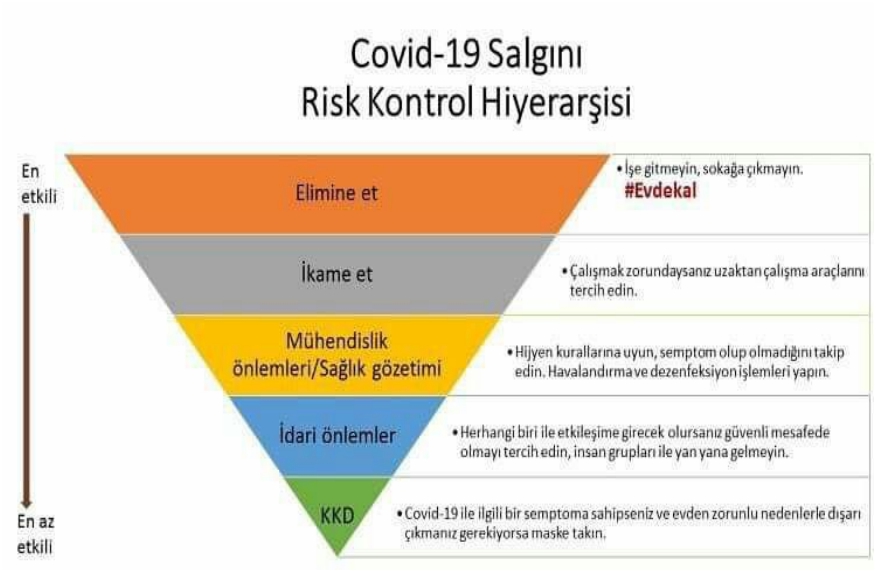 18.06.2013 Tarih 28681 sayılı R.G İşyerlerinde Acil Durumlar Hakkında Yönetmelikte;İşverenin yükümlülükleri ;MADDE 5 – (1) İşverenin acil durumlara ilişkin yükümlülükleri aşağıda belirtilmiştir:a) Çalışma ortamı, kullanılan maddeler, iş ekipmanı ile çevre şartlarını dikkate alarak meydana gelebilecek ve çalışan ile çalışma çevresini etkileyecek acil durumları önceden değerlendirerek muhtemel acil durumları belirler.b) Acil durumların olumsuz etkilerini önleyici ve sınırlandırıcı tedbirleri alır.c) Acil durumların olumsuz etkilerinden korunmak üzere gerekli ölçüm ve değerlendirmeleri yapar. ç) Acil durum planlarını hazırlar ve tatbikatların yapılmasını sağlar.d) Acil durumlarla mücadele için işyerinin büyüklüğü ve taşıdığı özel tehlikeler, yapılan işin niteliği, çalışan sayısı ile işyerinde bulunan diğer kişileri dikkate alarak; önleme, koruma, tahliye, yangınla mücadele, ilk yardım ve benzeri konularda uygun donanıma sahip ve bu konularda eğitimli yeterli sayıda çalışanı görevlendirir ve her zaman hazır bulunmalarını sağlar.               e) Özellikle ilk yardım, acil tıbbi müdahale, kurtarma ve yangınla mücadele konularında, işyeri dışındaki kuruluşlarla                 irtibatı sağlayacak gerekli düzenlemeleri yapar.f)  Acil  durumlarda  enerji  kaynaklarının  ve  tehlike  yaratabilecek  sistemlerin  olumsuz  durumlar  yaratmayacak  ve koruyucu sistemleri etkilemeyecek şekilde devre dışı bırakılması ile ilgili gerekli düzenlemeleri yapar.g) Varsa alt işveren ve geçici iş ilişkisi kurulan işverenin çalışanları ile müşteri ve ziyaretçi gibi işyerinde bulunan diğer kişileri acil durumlar konusunda bilgilendirir.(2) Acil durumlarla ilgili özel görevlendirilen çalışanların sorumlulukları işverenlerin konuya ilişkin yükümlülüğünü ortadan kaldırmaz.Çalışanların yükümlülük ve sorumlulukları;MADDE 6 – (1) Çalışanların acil durumlarla ilgili yükümlülükleri aşağıda belirtilmiştir:a) Acil durum planında belirtilen hususlara göre alınan önleyici ve sınırlandırıcı tedbirlere uymak.b) İşyerindeki makine, cihaz, araç, gereç, tesis ve binalarda kendileri ve diğer kişilerin sağlık ve güvenliğini tehlikeye düşürecek acil durum ile karşılaştıklarında; hemen en yakın amirine, acil durumla ilgili görevlendirilen sorumluya veya çalışan temsilcisine haber vermek.c) Acil durumun giderilmesi için, işveren ile işyeri dışındaki ilgili kuruluşlardan olay yerine intikal eden ekiplerintalimatlarına uymak.ç) Acil durumlar sırasında kendisinin ve çalışma arkadaşlarının hayatını tehlikeye düşürmeyecek şekilde davranmak.(2) İşveren, çalışanların kendileri veya diğer kişilerin güvenliği için ciddi ve yakın bir tehlike ile karşılaştıkları ve amirine hemen haber veremedikleri durumlarda; istenmeyen sonuçların önlenmesi için, bilgileri ve mevcut teknik donanımları çerçevesinde müdahale edebilmelerine imkân sağlar. Böyle bir durumda çalışanlar, ihmal veya dikkatsiz davranışları olmadıkça yaptıkları müdahaleden dolayı sorumlu tutulamaz.Acil durum planı ;MADDE 7 – (1) Acil durum planı, tüm işyerleri için tasarım veya kuruluş aşamasından başlamak üzere acil durumların belirlenmesi, bunların olumsuz etkilerini önleyici ve sınırlandırıcı tedbirlerin alınması, görevlendirilecek kişilerin belirlenmesi, acil durum müdahale ve tahliye yöntemlerinin oluşturulması, dokümantasyon, tatbikat ve acil durum planının yenilenmesi aşamaları izlenerek hazırlanır.Acil durumların belirlenmesi ;MADDE 8 – (1) İşyerinde meydana gelebilecek acil durumlar aşağıdaki hususlar dikkate alınarak belirlenir: a) Risk değerlendirmesi sonuçları. b) Yangın, tehlikeli kimyasal maddelerden kaynaklanan yayılım ve patlama ihtimali. c) İlk yardım ve tahliye gerektirecek olaylar. ç) Doğal afetlerin meydana gelme ihtimali. d) Sabotaj ihtimaliÖnleyici ve sınırlandırıcı tedbirler ;MADDE 9 – (1) İşveren, belirlediği mümkün ve muhtemel acil durumların oluşturabileceği zararları önlemek ve daha büyük etkilerini sınırlandırmak üzere gerekli tedbirleri alır. (2) Acil durumların olumsuz etkilerinden korunmak üzere  tedbirler  belirlenirken  gerekli  olduğu  durumda  ölçüm  ve  değerlendirmeler  yapılır.  (3)  Alınacak  tedbirler, risklerden korunma ilkelerine uygun olur ve toplu korumayı esas alır.9. KORONAVİRÜS (COVID-19) TANISIBELİRTİLERİAteş, öksürük ve nefes darlığı, başlıca sözü edilen belirtiler. Ancak her türlü solunum yolu hastalığı belirtilerinidikkate almakta yarar var. Burun akıntısı, halsizlik, vücut ağrısı da belirtiler arasında yer alıyor. Virüsle karşılaştıktansonra  genellikle  2  gün  içinde  belirtiler  ortaya  çıkıyor  ancak  bu  süre  14  güne  kadar  uzayabiliyor.  Virüsün ilerlemesi durumda ise bazen zatürre gibi hastalıklara yol açabilmektedir.Yeni Corona Virüs (COVID19) sorununun giderek büyüdüğü son günlerde bu virüsün solunum sisteminin yanı sıra göz tutulumu yapabileceğini ve hatta ilk bulguların gözde olabileceği de unutulmamalı. Ayrıca yapılan son açıklamalarla birlikte koku ve tat duyusu kaybının coronavirüs belirtisi olarak yer alabildiği de belirtilmektedir.NASIL BULAŞIR?Corona / Covid-19 (Korona) virüsleri hayvanlarla insan temasından yayılabilir. Dünya Sağlık Örgütü’ne göre MERS’in develer arasında, SARS’ın ise misk kedileri arasında yayıldığını düşünülüyor. Corona / Covid-19 (Korona) virüslerinin insandan insana bulaşması, genellikle sağlıklı bir insanın enfekte bir insanın vücut salgılarıyla temas etmesi sonucu mümkün oluyor.Virüs  hasta  insanlardan  öksürme,  hapşırma  yoluyla  ortaya  saçılan  damlacıklarla  ve  hastaların  temas  ettiği yüzeylerden göz, ağız, burun mukozası ve el sıkışma ile bulaşabilir. Coronaviruslar (koronavirüs) genel olarak dış ortamda dayanıklılığı olmayan virüslerdir.Ancak bugün için COVID-19’un bulaşıcılık süresi ve dış ortama dayanma süresi net olarak bilinmemektedir.SALGININ YAYILMASINI ÖNLEMEŞu  anda  COVID-19'u  önlemek  için  bir  aşı  bulunmamaktadır.  Salgını  önlemenin  en  iyi  yolu  virüse  maruz kalmaktan kaçınmaktır. COVID-19’un işyerinize ulaşmaması için önleyici tedbirler derhal alınmalıdır. Bu tedbirler COVID-19'un  yayılmasını  engeller  veya  yavaşlatabilir.  Özel  bir  tedavi  yöntemi  yoktur.  Çoğu  zaman  belirtiler kendiliğinden kaybolur. Uzman hekimler teşhis sonrası ağrı kesici ve ateş düşürücü ilaçlar ile belirtileri hafifletmek için  tedavi  uygulayabilirler.  Yaşam  alanlarındaki  oda neminin  dengelenmesi  ve  ılık  duş  ile  boğaz  ağrısı  ve/veya öksürüğün hafiflemesine destek sağlanabilir.        10. COVID-19  OLDUĞUNDAN  ŞÜPHELENİLEN  VEYA  TEYİT  EDİLEN  BİRİ  VARSA NE YAPILMALI. Bir çalışan rahatsızlık hisseder ve COVID-19'a maruz kaldığını düşünürse:	COVID-19'a maruz kalanları belirlemek için olası maruz kalma kriterleri (örneğin, kişinin gitmiş olabileceğialanlar) hakkında İşveren/ İSG Kurulu veya Hazırlık Ekibini bilgilendirerek, Sağlık Bakanlığı’nın tavsiyelerineuyulmalıdır.	Hastalık şüphesi bulunan kişi işyerine gelmemeli ve maske takarak sağlık kuruluşuna gitmelidir.	İşyerinde hastalık şüphesi bulunan kişiye maske takılarak diğer çalışanlardan izole edilmeli daha öncedenbelirlenen  ve  enfeksiyonun  yayılmasını  önleyecek  nitelikte  olan  kapalı  alanda  bekletilmelidir.  Sağlık Bakanlığı’nın ilgili sağlık kuruluşu ile iletişime geçilerek sevki sağlanmalıdır.	Etkilenen çalışanın atıkları için Tıbbi Atıkların Kontrolü Yönetmeliği kapsamında işlem yapılmalıdır.	Etkilenen  çalışanın  tıbbi  yardım  beklerken  lavaboya/banyoya  gitmesi  gerekiyorsa,  mümkünse  ayrı  birlavabo/banyo kullanımı sağlanmalıdı                   11. İŞE DEVAMSIZLIĞIN ONAYLANMASIBir çalışanın COVID-19 şüphesi bulunduğu takdirde İşvereni bilgilendirir, İşyeri Hekimi /Aile Hekimi ile iletişime geçmesi  sağlanır  ve  Sağlık  Bakanlığı’nın  tedbirlerine uyulur.  Sağlık  kuruluşları  tarafından  rapor  verilen çalışan, işvereni işyerine gitmeden bilgilendirmelidir. İşverenler, raporların geçerlilik süresi ile ilgili Sağlık Bakanlığı’nın, Aile, Çalışma ve Sosyal Hizmetler Bakanlığı’nın ve diğer resmi makamların açıklamaları takip edilmelidir.12. CORANAVİRÜS PANDEMİSİ SONRASI YAPILACAKLAR	Pandeminin iş yerine etkilerinin tespit yapılarak oluşan maddi ve manevi kayıplar belirlenir.	Pandemi sürecinde kurum içi ve dışı yaşanılan olumlu ve olumsuz tüm gelişmeler raporlanır.	Pandemi sonrasında işyerleri komple dezenfekte edilerek temizlik çalışması yapılır.	Pandemi  nedeniyle,  işyerinde  alınan  olağan  üstü  tedbirler	kaldırılarak,  işyeri  normal  çalışma  düzenineyeniden kavuşturulur .	Pandemi süresi boyunca kullanılan, malzeme ve ekipmanlardan eksilenler   ve eksikliği belirlenenler tespitedilerek temini yapılır .	Pandemi Acil Durum Eylem Planı güncellenir.13.   EL YIKAMA PROSEDÜRÜ	Eller akan çeşme suyu ile ıslatılmalıdır.	Islak eller, sabunla iyice köpürtülmelidir.	Ellerin her noktası (avuç içi, parmak araları, bilekler) iyice ovalanmalıdır.	Ellerin her noktasının sabunla iyice temizlendiğinden emin olunmalıdır.	İyi el yıkama işlemi sabunla 20’ye kadar sayarak gerçekleşir.	Eller uygun biçimde sabunlandıktan sonra iyice durulanmalıdır.	Yıkama işleminden sonra eller kâğıt havlu ile iyice kurulanmalıdır.	Musluk kâğıt havlu ile kapatılmalı ve çöp kutusuna temas etmeden atılmalıdır.14.   EL DEZENFEKTANI KULLANMA PROSEDÜRÜ	Avuç içine tüm eli ıslatacak miktarda sıvı dezenfektan alınmalıdır.	Avuç içleri birbiriyle ovuşturularak sıvı dezenfektanın ellerin tüm yüzeyine yayılması sağlanmalıdır.	Sıvı dezenfektan bilekler dâhil ellerin her iki yüzeyine yayılmalıdır.	Eller birbirine ovuşturularak sıvı dezenfektanın kuruması beklenmelidir.	Ellerde görünür bir kirlilik var ise el dezenfektanı kullanılmamalı, eller yıkanarak hijyen sağlanmalıdır.15.COVİD-19 KAPSAMINDA YAPILACAK FAALİYETLER16.TEMİZLİK VE HİJYEN	Çalışma ortamında mümkün olduğunca çalışanların yakın temasta bulunmaları ve ekipman, araç, gereçlerinortak kullanımı önlenmesi	Yüzeylerin,  ekipmanın  ve  çalışma  ortamının  diğer  öğelerinin  rutin  olarak  temizlenmesi  ve  dezenfekteedilmesi dahil olmak üzere düzenli temizlik uygulamaları sürdürülmelidir. Çalışma alanları, lavabo, tuvalet, banyo, merdiven korkulukları, musluk ve yemekhaneler, yatakhaneler, dinlenme alanları, giyinme/soyunma odaları, kapı, turnike gibi ortak kullanım alanlarında hijyen şartlarına uyulması,	Klavyeler ve diğer cihazların düzenli olarak temizlenmesi, mümkün olduğunca işçilerin diğer çalışanlarıntelefonlarını,   masalarını,   ofislerini   veya   diğer   çalışma   araçlarını   ve   ekipmanlarını   kullanmalarının engellenmesi,	Öksürme   ve   hapşırma   durumlarında   ağız   ve   burun   tek   kullanımlık   mendil   ile   kapatılmalı,   mendilkullanılmayan durumlarda dirseğin iç tarafının kullanılması, ellerin ağız, burun , kulak, yüz bölgesine temasettirilmemesi,	İşyerini ziyaret eden herkesin su ve sabunla el yıkama yerlerine erişiminin olması sağlanması,   el yıkamamümkün değilse alkol bazlı el dezenfektan/en az 60 derece kolonyanın hazır bulundurulması,	Servis araçlarının özellikle sık temas edilen yüzeyleri başta olmak üzere temizlik ve hijyeni sık aralıklarlasağlanması,	Servis ve toplu taşıma aracını kullanan çalışanların araç içerisindeki yüzeylere teması mümkün olduğuncaazaltılması,	İşyeri belirli aralıklarla mümkünse doğal yolla havalandırılması, merkezi   iklimlendirme cihazlarının tercihedilmemesi,	İş giysileri ve koruyucu ekipmanlar, çalışma alanından ayrılmadan önce çıkarılmalı ve diğer giysilerden ayrı biryerde   muhafaza   edilmesi   sağlanmalıdır.   Kirlenmiş  bu   giysilerin   ve   koruyucu   ekipmanların   virüsten arındırılarak temizliği sağlanmalı, gerektiği hallerde ise imha edilmelidir.17.TEMİZLİK VE DEZENFEKTE İŞLERİNDE DİKKAT EDİLMESİ GEREKEN HUSUSLARKorona Virüs Salgınına karşı Okul ve Kurumlarda Öncelikli Yapılacak İşler1. Dezenfekte İşlemleriOkul ve Kurumlarda korona virüs salgınına karşı yapılacak olan dezenfekte işlemiyle ilgili aşağıdaki hususlaradikkat edilmesi gerekir.	Hijyen uygulaması yapılacak okula gelen Sodyum Hipokloritin 1 lt’si 49 lt şebeke suyu ile karıştırılarak 50 ltsolüsyon elde edilir. (1’e 49 oranı dikkate alınarak günlük ihtiyaç kadar karışım hazırlanır.)	Hazırlanan solüsyon, dezenfektede kullanılacak ekipmana (püskürtme aracı vb.) dikkatlice boşaltılır.	Solüsyonun uygulanmasından önce bütün alanın temizliği yapılır.	Dezenfekte edilecek alanla ilgili 50-60 m2 alana 2/3 lt solüsyon püskürtülür.	Yüzeyler ve alanda bulunan bütün eşyalar hazırlanan solüsyonla dezenfekte edilerek yeterince ( en az 1 saat)havalandırılır. (Yeterince havalandırma yapılmadan alan kullanıma açılmaz.)	Hijyen  uygulaması  sırasında  veya  daha  sonra  oluşacak  sağlık  sorunlarında  ivedilikle  sağlık  kuruluşunabaşvurulur.	Uygulama esnasında gıda ile temas edilmemesi için gerekli tedbirler alınır.Okullarda/kurumlarda eş zamanlı hijyen uygulaması bu şekli ile her hafta tekrarlanması,Dezenfekte İşlemi Esnasında Dikkat Edilecek Hususlar:	Üretilen solüsyonlar, ışık geçirmeyen plastik bidonlara konulur.	Sodyum hipoklorit çözeltileri ısı ve ışık ile bozulacağından, depolama koşullarına dikkat edilerek depolamasıcaklığı 30°C’nin üzerine çıkarılmamalıdır.	Sodyum hipoklorit çözeltileri ağzı kapalı ambalajlarda, serin ve ışık almayan bir ortamda saklanır.	Taşıma ve kullanım esnasında gözlük, yüz maskesi, eldiven, çizme ve koruyucu giysi vb. standartlara uygun veCE Belgeli Kişisel Koruyucu Donanım (KKD) kullanılır.	Okul ve kurumlar eğitim yapılmayan zamanlarda sıra, masa, tahta, dolap, askı, kapı, klozet, lavabo, kapıkolları ve tırabzanlar gibi sık kullanılan yüzeyler haftada en az bir kez solüsyonlar ile dezenfekte edilir veardından yeterince havalandırılır.	Dezenfeksiyon sonrası dezenfekte edilen alan kuruyuncaya kadar, risk ve tehlike farkındalığı oluşturacakstandart uyarıcı işaret ve levhalar kullanılır.Tüm uygulama alanlarında en az iki kişinin çalışması, çalışanların birbirlerini sürekli destekleyici  mahiyettekontrol etmeleri sağlanmalıdır.Kullanılan dezenfekte maddelere ait Malzeme Güvenlik Bilgi Formları (MSDS)   temin edilir. MSDS teki tümuyarılara, dikkat edilecek hususlara uyulması sağlanır.Kullanılan dezenfekte maddesi olarak Sodyum hipoklorit çözeltisi kullanıldığında göze asla temas etmemesisağlanır, göze temas etme ve görme kaybı riskleri için yeteri kadar hazır temiz su bulundurulu                   18. STANDART KONTROL ÖNLEMLERİ(SEKÖ)                    1-El HijyeniEl hijyeni terimi suyla sabunla ellerin yıkanması veya alkol bazlı el antiseptiklerini kullanarak ellerin ovalamasını içerir.Ellerde gözle görülür kirlenme varsa veya solunum salgılarına maruz kalınmışsa, alkol bazlı el antiseptiklerinin etkinliği kısıtlı olacağından, eller su ve sabunla yıkanmalı ve kurulanmalıdır.Kurulama için tek kullanımlık kâğıt havlular kullanılmalı ve ayakla çalışan kapaklı çöp kutularına atılmalıdır.2-El Hijyeni Sağlanması Gereken DurumlarKişilerle her temas öncesinde ve sonrasında el hijyeni sağlanmalıdır.Eldiven giyilmesi gereken durumlarda da benzer şekilde eldiven giyilmeden önce ve eldiven çıkarıldıktan sonra el hijyeni sağlanmalıdır.Yüzeylerle temas ettikten sonra mutlaka el hijyeni uygulanmalıdır.Ellerde gözle görülebilir kirlenme olmayan durumlarda alkol bazlı el antiseptiği ile elhijyeni sağlanabilir.Ellerde gözle görülebilir kirlenme olan durumlarda eller su ve sabun ile yıkanmalıdır.Kirli bir bölgeden temiz bir bölgeye geçilmeden önce eldiven çıkarılıp el hijyeni uygulanmalı ve sonrasında gerekiyorsa yeni eldiven giyilmelidir.3-Eldiven GiymeMateryale temas öncesinde, ekipmanları/yüzeyleri kullanma veya bunlara temas durumunda temiz eldiven giyilmelidir.Sınıflardan/odalardan çıkmadan önce eldivenler dikkatli bir şekilde çıkartılmalı, eller yıkanmalı ve sınıfta/odada bulunan araç gereç ve çevre yüzeylerine  dokunulmamalıdır.Eldivenlerin yıkanması ya da alkol bazlı el antiseptikleri uygulanarak kullanımına devam edilmesi uygun d eğildir.Eldivenli eller ile yüzeylere temastan kaçınılmalıdır.                4-Maske, Gözleri Koruma, Yüz Koruma  Göz, ağız ve burundaki mukozaları korumak için maske ve gözlük kullanılmalıdır.             5 Damlacık Enfeksiyonu Yayılımına Karşı ÖnlemlerCOVİD-19 enfeksiyonu temel olarak “damlacık” ve “temas” yoluyla yayılır. Virüs hastanın solunum yolları içerisinde bulunur ve öksürme, hapşırma, konuşma esnasında havaya saçılır. Damlacıklar havada 1-2 metre mesafeye kadar ulaşabilir ve yer çekimi etkisiyle yere düşerler. Hastanın öksürmesi esnasında havaya saçılan damlacıklar hastaya 1-2 metre mesafeden daha yakın olan kişilere bulaşabilir. COVİD-19 ile enfekte kişinin ellerine de virüs bulaşır. Enfekte kişi öksürme sırasında ve/veya elleriyle çevresel yüzeylere bulaşır. Virüs bu yüzeylerde birkaç dakika ile birkaç gün arasında canlı kalabilir. Bu yüzeylere elleri ile temas eden duyarlı bireyler el hijyeni sağlamadan ellerini ağız, burun ve gözlerine temas ettirmek   suretiyle enfekte olurlar. Bu nedenle önlük, eldiven, yüz siperliği/gözlük, maske kullanmalı ve işlemler bittikten     sonra koruyucu ekipmanı usulüne uygun şekilde çıkartmalı ve son olarak mutlaka el hijyeni sağlamalıdır. 19.BULAŞ BAZLI ÖNLEMLER (BBÖ)BULAŞ YOLLARICovid-19 bulaş özelliklerinin,2003 Sars CoV salgınına benzer olduğu varsayımına dayanmaktadır.Covid-19 ve SarsCoV arasındaki filogenetik ve immünolojij benzerlikler, bizlere epidemiyolojik özellikler hakkında tahmin fırsatı vermektedir. Covid-19’un bulaşmasının esas olaraköksürmeve hapşırma ile oluşturulan solunum damlacıkları ve kirlenmiş yüzeylerle temas yoluyla oluştuğu düşünülmektedir.Ayrıca hasta bireylerin öksürme,hapşırma yoluyla ortaya saçtıkları damlacıklara diğer kişilerin elleri ile temas etmesi sonrasında ellerini ağız,burun veya mukozasına götürmesi ve temas etmesi ile bulaşmaktadır.Bulaş Bazlı ÖnlemlerTemas Önlemleri:Enfeksiyonu önlemek ve control etmek için hasta ile doğrudan temas yoluyla veya dolaylı olarak enfeksiyon bulaşmasını önlemek ve kontrolü sağlamak için önlemler alınır.Damlacık Önlemleri:Bir bireyin solunum yolundan doğrudan damlacıklar yoluyla kısa mesafelerde başka bir bireye enfeksiyon bulaşmasını önlemek için önlemler alınır.Hava Kaynaklı Önlemler:Bir bireyin solunum yolundan aerosoller aracılığıyla doğrudan başka bir bireyin konjonktivasına veya mukozal bir yüzeye yakın temas etmeden enfeksiyon bulaşmasını önlemek ve control etmek için önlemler alınır.1-Kurum Giriş ve ÇıkışlarKullanılacak hijyen malzemelerinin konulmasına yönelik düzenlemelerin yapılması,Temas yolu ile geçiş kontrol sistemi bulunan yerlerde bulaş riskine karşı temassız sistemlerin kullanılması veya geçici süre ile bu sistemlerin kullanılmaması,Sosyal mesafe kuralına uygun geçiş işaretlemeleri yapılarak mesafenin korunması, yığılma ve kalabalıklaşmanın önlenmesi,Personelin kuruma girişlerinde temassız ateş ölçer ile ateşlerinin ölçülmesi,Ateş, öksürük, nefes darlığı ve benzeri şikâyeti olan çalışanların işyeri sağlık personeline, bulunmaması durumunda doğrudan sağlık kuruluşlarına yönlendirilmesinin sağlanması, 2-Çalışma Ortamı (I)Yeni koronavirüs salgını dikkate alınarak risk değerlendirmesi ve acil durum planlarının güncellenmesi,Sosyal mesafe kuralı gözetilerek çalışma yöntem ve şekillerinin yeniden gözden geçirilmesi,Ara dinlenmeleri ve yemek molalarını da kapsayacak şekilde çalışma süreleri içinde çalışanların birbirleriyle etkileşimlerinin asgari düzeyde olacak şekilde planlanması,Çalışma alanında aynı anda bulunan çalışan sayısının asgari oranda tutulması için planlama yapılması.Çalışma ortamının uygun ve yeterli düzeyde havalandırılmasının sağlanması,               3.Çalışma Ortamı (II)Ekranlı araçlar ve ilgili parçaları ( klavye, mouse, ortak telefon, diyafon, mikrofon vb) dahil olmak üzere kullanılan tüm ekipmanın ve çalışma ortamı hijyeninin sağlanması amacıyla farklı kullanıcılar tarafından kullanıldıkça sık aralıklarla dezenfekte edilmesi,İşin yürütümüne engel olmayacak ve bulaşma riskini azaltacak şekilde uygun kişisel koruyucu donanımların seçilip kullanılması,Asansörlerin mümkün olduğunca kullanılmaması, zorunlu hallerde içerisinde sosyal mesafe kuralına uygun kişi sayısı ile sınırlandırılması ve temas edilen yüzeylerin sıklıkla dezenfekte edilmesi,Sosyal mesafe kuralı çerçevesinde tokalaşma, sarılma gibi davranışlarda bulunulmaması ve ellerle yüz bölgesine temas edilmemesi,               4.Çalışma Ortamı (III) Çalışma ortamına elle temas edilmesine gerek duyulmayan yeterli sayıda çöp kutularının yerleştirilmesiTuvalet, banyo ve lavabolarda yeterli miktarda kişisel hijyen malzemesinin bulundurulması, bu alanların kullanılmasından önce ve sonra kişisel hijyen kurallarının uygulanmasına dikkat edilmesi ve buraların sıklıkla dezenfekte edilmesi,Ateş, öksürük, nefes darlığı ve benzeri şikayeti olan çalışanların işyeri sağlık personelinin işyerinde bulunması halinde yapılacak kontrolden sonra işe yönlendirilmesi, bulunmaması halinde doğrudan sağlık kuruluşların yönlendirilmesinin sağlanması,5.Çalışma Ortamı (IV)İş elbiseleri ile harici elbiselerin temasının önlenmesi ve ayrı yerlerde saklanabilmesine yönelik gerekli düzenlemelerin yapılması,Temizlik sorumlu personel kişisel hijyenlerine ve uygun KKD kullanıma özen göstermesi,Ortak kullanım alanındaki su sebilleri ve çay makinalarının mümkün olduğunca kullanılmaması, çalışanlara kapalı şişelerde su temin edilmesi,COVİD 19 şüphesi var ise bu kişi ile temas eden işyeri çalışanlarının belirlenmesi, çalışan ile temas etmiş kişilerin iletişim bilgileri kayıt altına alınması, İl/İlçe Sağlık Müdürlüğü’nün yönlendirmesine göre hareket edilmesi,6.-Toplantı ve EğitimlerToplantı ve eğitimlerin salgın bitene kadar ertelenmesi, yasal yükümlülükler nedeniyle ertelenmesi mümkün olmayan toplantı ve eğitimlerin uzaktan eğitim, telekonferans gibi yöntemlerle icra edilmesi,Uzaktan eğitim gibi yöntemlerin uygulanamayacağı eğitimlerin ise sosyal mesafe ve hijyen kuralları göz önünde bulundurularak en az kişi ile icra edilmesi,Çalışanlara korona virüsün yayılımının engellenmesine yönelik bilgilendirme faaliyetlerinin yürütülmesi, elektronik ortamdan mesajlar, medya paylaşımı ya da uzaktan eğitim araçları ile yürütülmesi ile ilgili işveren ve/veya vekiline önerilerde bulunurlar.7.-Kantin ve Dinlenme AlanlarıKantin ve dinlenme alanlarında sosyal mesafe ve hijyen kuralları göz önünde bulundurularak sıra ve masa düzeninin uygun şekilde ayarlanması,Mümkünse, yemeklerin tek kullanımlık paketlere sarılarak dağıtılması,Kantin ve dinlenme alanlarının hijyeninin sağlanması amacıyla sık aralıklarla dezenfekte edilmesi,Kantin görevlilerinin kişisel hijyen kurallarına uygun davranmasının ve uygun kişisel koruyucu donanımlarının sağlanması,8.-Servis Araçlarının KullanımıServis araçlarının özellikle sık temas edilen yüzeyleri başta olmak üzere temizlik ve hijyeninin sık aralıklarla sağlanması,Servis kullanan çalışanların, araç içerisindeki yüzeylere temasının mümkün olduğunca azaltılması,Servis araçlarının taşıma kapasitesinin sosyal mesafe göz önüne alınarak planlanması,Araç girişlerine el dezenfektanlarının konulması,Seyahat süresince araç içerisinde şoför ve tüm yolcuların maske takmaları,8.-SeyahatlerZaruri olmadıkça seyahatlerin iptal edilmesi ya da azaltılmasına yönelik çalışmalar yapılması,Yurtdışından dönen kişilerin işe gitmekten kaçınmaları ve Sağlık Bakanlığı’nın 14 Gün Kuralına uymalarının sağlanması, gerektiğinde bilgi almak için ALO 184 Koronavirüs Danışma Hattına yönlendirilmeleri,Yurtiçi seyahatten dönen çalışanların sağlık kontrolünden geçirilmeden işbaşı yapmalarının engellenmesi ve çalışma süresince sağlık durumlarının gözlemlenmesi,20.KİŞİSEL KORUYUCU DONANIMLAR HAKKINDA REHBERLİKEnfeksiyon şüphesi olan kişilerle doğrudan temas veya kontaminasyon riski bulunan çalışma ortamlarında, çalışanların tam kapalı göz koruyucu veya yüz koruyucu/siperlik (EN-166), koruyucu kıyafet (EN-14126), solunum koruyucu  (EN-149/FFP2  veya  FFP3)  ventilsiz  maskelerin  ve  eldivenlerin  (EN  ISO  374-5  ve  virüs  piktogramlı) kullanılması sağlanmalıdır. Covid-19 virüsüne karşı koruma amaçlı “tekrar kullanılamaz” anlamına gelen “NR” işareti bulunan maskelerin bulundurulması gerekmektedir.İşyerlerinde  görevli  iş  sağlığı  ve  güvenliği  profesyonelleri  tarafından  çalışanlara  uygulamalı  etkin  maske kullanımı ve Tıbbi Atıkların Kontrolü Yönetmeliği kapsamında atık yönetimi eğitimleri verilmeli ve hijyen konusunda farkındalıkları arttırılmalıdır.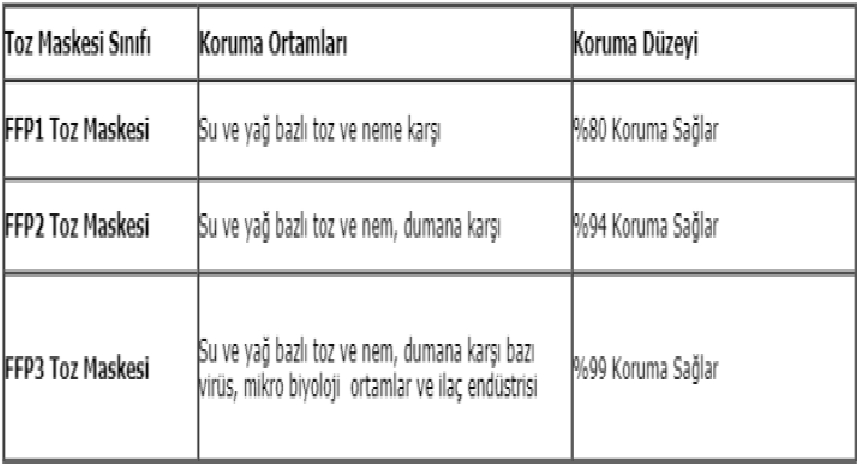 21. COVİD 19 PANDEMİSİ ACİL DURUM EKİPLERİNİN OLUŞTURULMASICovid 19 Pandemisi Acil Durum Ekip Koordinatörü: Acil durum ekipleri arasında koordinasyonu sağlayacak ve gerekli direktiflerle acil durum zararlarını en aza indirmeye çalışacak tüm ekiplerin lideridir. Acil Durum esnasında alınacak tüm aksiyon koordinatör tarafından belirlenecektir.Pandemi Planlama Ekibi: İş sağlığı ve güvenliği kurulunun bulunduğu işyerlerinde kurul tarafından, diğer işyerlerinde ise; işveren veya vekili koordinesinde, bulunması halinde işyeri hekimi, iş güvenliği uzmanı ve diğer sağlık personeli ile çalışan temsilcisi ve mümkünse ilk yardım eğitimi almış veya tecrübesi olan kişilerden oluşan ekip tarafından yürütülür. Sağlık hizmeti sunan işyerlerinde, iş sağlığı ve güvenliği kurulu, bulunması halinde enfeksiyon kontrol komiteleri ile işbirliği içerisinde faaliyetlerini yürütür.22. COVİD 19 PANDEMİSİ ACİL DURUM EKİPLERİNİN GÖREVLERİCovid 19 Pandemisi Acil Durum Ekip Koordinatörü/Yardımcısı:Acil durum ekipleri arasında koordinasyonu sağlayacak ve gerekli direktiflerle acil durum zararlarını en aza indirmeye  çalışacak  tüm  ekiplerin lideridir  (İŞVEREN).  Acil  Durum  esnasında  alınacak  tüm  aksiyon  Acil Durum Koordinatörü yokluğunda ise Yardımcısı ( İŞVEREN VEKİLİ) tarafından belirlenecektir.Görev ve Sorumluluklar:	Mevcut tedbirlerin yeterliliğini ve çalışırlılığını belirlemek ,	Personelin acil durumlarla ilgili eğitim almalarını ve tatbikatlarla bu eğitimin pekiştirilmesini sağlamak,	Resmi makamlarla koordinasyon ve işbirliği sağlamak ,	Acil durum malzeme ihtiyaçlarını tespit etmek ,	Hazırlanmış olan planları ve önlemleri gözden geçirmek, gerekiyorsa güncellenmesini sağlamak ,Pandemi Planlama Ekibi:Covid 19 Pandemisi Acil Durum Ekip Koordinatörü/Yardımcısı ile işbirliği halinde Pandemi öncesinde, sırasında ve  sonrasında  gerekli  çalışmalara  yapacak  ekiptir.  (Okullarda  ekip  üyeleri  Sağlık,  Biyoloji  ve  Fen  Bilimleri Öğretmenlerinden veya ilkyardım eğitimi almış personellerden seçilmeli)Görev ve Sorumluluklar:	Alınacak tedbirlerle ilgili çalışmaları yürütmek ,	İşyerindeki hijyen ve temizlik konularında gerekli çalışmaları yürütmek ,	Kurum içi ve kurum dışı iletişimi koordine etmek,	Acil durum planını güncel tutmak,	Şüpheli vakalarda izolasyon ve karantina prosedürünün oluşturulması için ALO 184 Koronavirüs DanışmaHattı ve Sağlık Bakanlığına bağlı en yakın hastane ile iletişime geçilmesini sağlamak. Korona virüs testipozitif çıkanları İlçe İş Sağlığı ve Güvenliği Bürosuna telefonla ve DYS üzerinden resmi yazı ile bilgilendirmek.	Resmi makamların tavsiye kararlarını ve İş Sağlığı ve Güvenliği Genel Müdürlüğü tarafından yayınlananbilgilendirmeleri takip etmek ve gereğini yapmak23. COVİD 19 ACİL DURUM TELEFONLARI LİSTESİ24. COVİD 19 ACİL DURUM EKİPLERİ LİSTESİCOVİD 19 PANDEMİSİ ACİL DURUM EKİP KOORDİNATÖRÜ/YARDIMCISICOVİD-19 EYLEM PLANI HAZIRLAMA KOMİSYON EKİBİ	KURULAN KOMİSYON / EKİP GÖREV VE SORUMLULUKLARISALGIN ACİL DURUM İÇ-DIŞ  İLETİŞİM PLANIAteş, öksürük, burun akıntısı, solunum sıkıntısı gibi salgın hastalık belirtileri olan veya temaslısı olan öğretmen, öğrenci ya da çalışanların tespit edilmesi durumunda zaman geçirmeksizin, sıralı olarak aranması gereken kişiler.                                Not: Salgın belirtileri gösteren kişinin yakını zaman geçirmeksizin aranıp bilgilendirilecektir.Pandemi sürecinde şüpheli durumlarda aşağıda belirtilen telefon numaralarına  ulaşabilirsiniz.                                                       26.OKUL VERİ İLETİŞİM ZİNCİRİ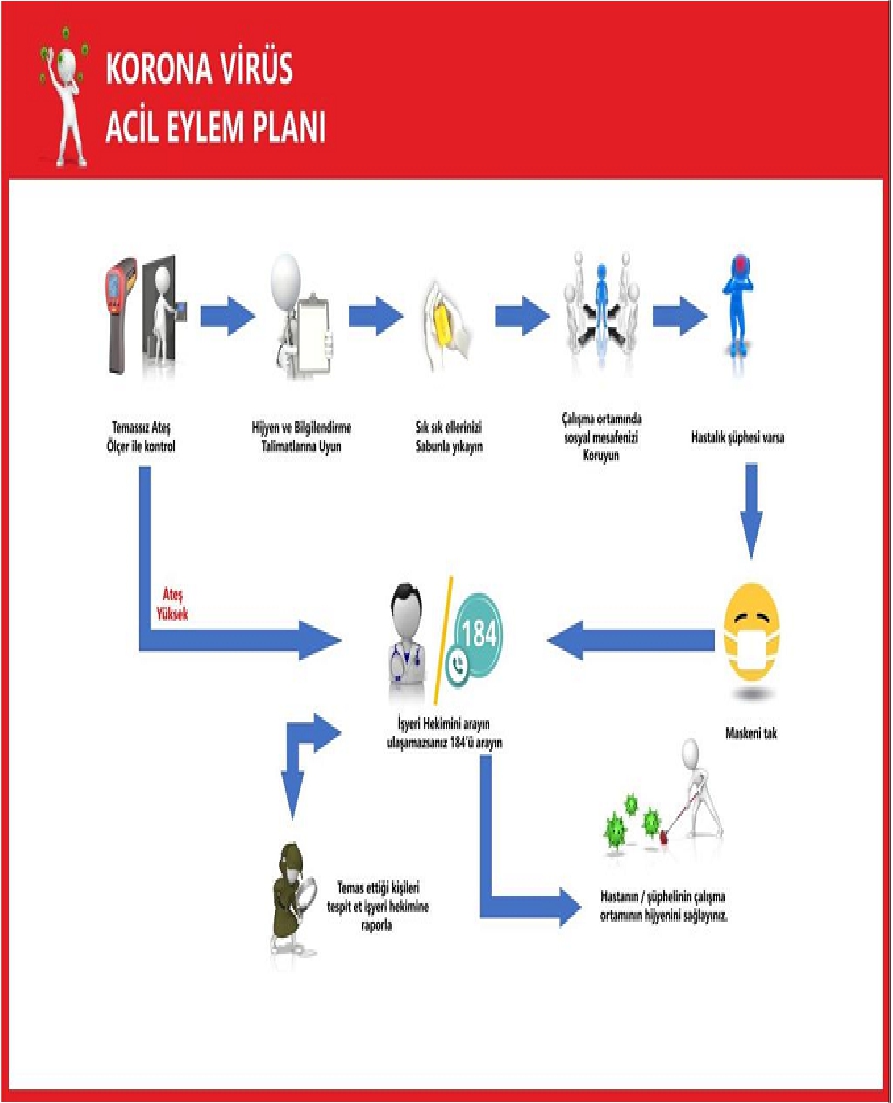 COVİD-19 İSYERİ BİLGİLENDİRME AFİS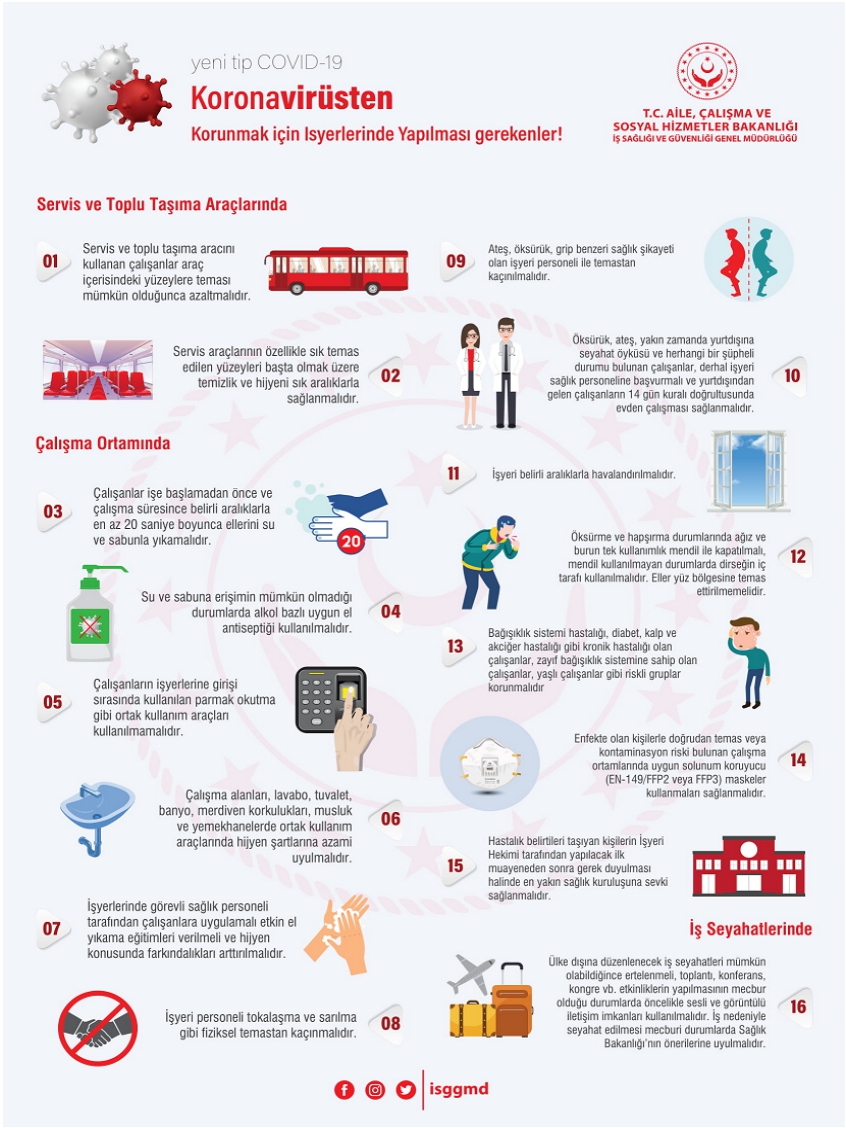 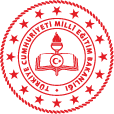 T.C                                                                                            ŞİLE KAYMAKAMLIĞI                                          Çayırbaşı Fatma Seher Hanım Ortaokulu MüdürlüğüDoküman NoHGEÖPL-3T.C                                                                                            ŞİLE KAYMAKAMLIĞI                                          Çayırbaşı Fatma Seher Hanım Ortaokulu MüdürlüğüSayfa No1/36T.C                                                                                            ŞİLE KAYMAKAMLIĞI                                          Çayırbaşı Fatma Seher Hanım Ortaokulu MüdürlüğüRevizyon No1ENFEKSİYON ÖNLEMEVE  KONTROL EYLEM PLANIRevizyon Tarihi08.09.2020ENFEKSİYON ÖNLEMEVE  KONTROL EYLEM PLANIYayın Tarihi07.09.2020ENFEKSİYON ÖNLEMEVE  KONTROL EYLEM PLANIKurum Kodu737226T.C                                                                                            ŞİLE KAYMAKAMLIĞI                                          Çayırbaşı Fatma Seher Hanım Ortaokulu MüdürlüğüDoküman NoHGEÖPL-3T.C                                                                                            ŞİLE KAYMAKAMLIĞI                                          Çayırbaşı Fatma Seher Hanım Ortaokulu MüdürlüğüSayfa No2/36T.C                                                                                            ŞİLE KAYMAKAMLIĞI                                          Çayırbaşı Fatma Seher Hanım Ortaokulu MüdürlüğüRevizyon No1ENFEKSİYON ÖNLEMEVE  KONTROL EYLEM PLANIRevizyon Tarihi08.09.2020ENFEKSİYON ÖNLEMEVE  KONTROL EYLEM PLANIYayın Tarihi07.09.2020ENFEKSİYON ÖNLEMEVE  KONTROL EYLEM PLANIKurum Kodu737226OKUL MÜDÜRÜ(ACİL DURUM EKİP KOORDİNATÖRÜ)ADI-SOYADIİMZATARİHOKUL MÜDÜRÜ(ACİL DURUM EKİP KOORDİNATÖRÜ)MEHMET KIRIM…./…../2020ACİL DURUM EKİP KOORDİNATÖR YARDIMCISIERAY TONEL…./…../2020İLETİŞİM SORUMLUSUTARIK ÇİMEN…./…../2020SALGIN ACİL                             DURUM SORUMLUSULEVENT AYDIN       …./…../2020T.C                                                                                            ŞİLE KAYMAKAMLIĞI                                          Çayırbaşı Fatma Seher Hanım Ortaokulu MüdürlüğüDoküman NoHGEÖPL-3T.C                                                                                            ŞİLE KAYMAKAMLIĞI                                          Çayırbaşı Fatma Seher Hanım Ortaokulu MüdürlüğüSayfa No3/36T.C                                                                                            ŞİLE KAYMAKAMLIĞI                                          Çayırbaşı Fatma Seher Hanım Ortaokulu MüdürlüğüRevizyon No1ENFEKSİYON ÖNLEMEVE  KONTROL EYLEM PLANIRevizyon Tarihi08.09.2020ENFEKSİYON ÖNLEMEVE  KONTROL EYLEM PLANIYayın Tarihi07.09.2020ENFEKSİYON ÖNLEMEVE  KONTROL EYLEM PLANIKurum Kodu737226T.C                                                                                            ŞİLE KAYMAKAMLIĞI                                          Çayırbaşı Fatma Seher Hanım Ortaokulu MüdürlüğüDoküman NoHGEÖPL-3T.C                                                                                            ŞİLE KAYMAKAMLIĞI                                          Çayırbaşı Fatma Seher Hanım Ortaokulu MüdürlüğüSayfa No4/36T.C                                                                                            ŞİLE KAYMAKAMLIĞI                                          Çayırbaşı Fatma Seher Hanım Ortaokulu MüdürlüğüRevizyon No1ENFEKSİYON ÖNLEMEVE  KONTROL EYLEM PLANIRevizyon Tarihi08.09.2020ENFEKSİYON ÖNLEMEVE  KONTROL EYLEM PLANIYayın Tarihi07.09.2020ENFEKSİYON ÖNLEMEVE  KONTROL EYLEM PLANIKurum Kodu737226T.C                                                                                            ŞİLE KAYMAKAMLIĞI                                          Çayırbaşı Fatma Seher Hanım Ortaokulu MüdürlüğüDoküman NoHGEÖPL-3T.C                                                                                            ŞİLE KAYMAKAMLIĞI                                          Çayırbaşı Fatma Seher Hanım Ortaokulu MüdürlüğüSayfa No5/36T.C                                                                                            ŞİLE KAYMAKAMLIĞI                                          Çayırbaşı Fatma Seher Hanım Ortaokulu MüdürlüğüRevizyon No1ENFEKSİYON ÖNLEMEVE  KONTROL EYLEM PLANIRevizyon Tarihi08.09.2020ENFEKSİYON ÖNLEMEVE  KONTROL EYLEM PLANIYayın Tarihi07.09.2020ENFEKSİYON ÖNLEMEVE  KONTROL EYLEM PLANIKurum Kodu737226T.C                                                                                            ŞİLE KAYMAKAMLIĞI                                          Çayırbaşı Fatma Seher Hanım Ortaokulu MüdürlüğüDoküman NoHGEÖPL-3T.C                                                                                            ŞİLE KAYMAKAMLIĞI                                          Çayırbaşı Fatma Seher Hanım Ortaokulu MüdürlüğüSayfa No6/36T.C                                                                                            ŞİLE KAYMAKAMLIĞI                                          Çayırbaşı Fatma Seher Hanım Ortaokulu MüdürlüğüRevizyon No1ENFEKSİYON ÖNLEMEVE  KONTROL EYLEM PLANIRevizyon Tarihi08.09.2020ENFEKSİYON ÖNLEMEVE  KONTROL EYLEM PLANIYayın Tarihi07.09.2020ENFEKSİYON ÖNLEMEVE  KONTROL EYLEM PLANIKurum Kodu737226COVİD-19 ÖNCESİ YAPILMASI GEREKEN FAALİYETLERCOVİD-19 ÖNCESİ YAPILMASI GEREKEN FAALİYETLER1.  Kurum	faaliyet	planını yapacak koordinatör eki-bin belirlenmesiKoordinatör komisyonun/ekibin belirlenmesi2. Kurumumuzdaki  çalışan ve sayısının belirlenmesi ve iletişimin sağlanmasıKurum içi Müdürlüğümüzün teşkilat şemasının listelenmesi ve koordineli bir şekilde çalışılabilmesi için iletişim numaralarının alınması3. Kurum dışı iletişimin sağ- lanmasıİlçe	Sağlık	Müdürlüğü	Bulaşıcı	ve	Bulaşıcı	olmayan Hastalıklar birimi iletişim numaralarının alınması.4. Öncelikli sağlık hizmeti alacak	personelin	belir-lenmesiKurumumuzda çalışan personelin hastalıktan korunması için risk gruplarının belirlenmesi5. Sık el yıkama alışkanlığı kazandırmak ve damlacık yoluyla yayılımını engel- lemekPotansiyel hastalığın bulaşmasını engellemek için aşağıdaki hijyen kuralları konusunda bilgi düzeyini artırıcı eğitim faaliyetleri yapılmalıdır.Öksürürken, hapşırırken ve burnunu temizlerken tek kullanımlık mendiller ile ağzı ve burnu kapatmak ya da kol içine hapşırıp öksürmenin önemini öğretmek.Kullanılmış mendilleri en yakın çöp kutusuna atmak.Öksürdükten, hapşırdıktan, mendil kullandıktan sonra, solunum salgılarıyla ve kirli yüzeylerle (solunum salgılarıyla kontamine olmuş yüzeyler) temas ettikten sonra elleri yıkamak.Elleri yıkamadan göz ve burun mukozasına temastan kaçınmak.Doğru el yıkama tekniğini ve enfeksiyon kontrol önlemlerini anlatan posterler, afişler vb. dikkat çekmek için kurumda görünür yerlere asılmalıdır.Sosyal iletişim araçları kullanılarak sürekli bilgilendirme yapılması, mümkünse kamu spotları yayınlanması.Hastalık yayılımını azaltmak amacıyla semptomlar kaybolana kadar hasta kişilerin kalabalık ortamlara girmemesi sağlanmalı ve evde istirahat etmesi teşvik edilmelidir.6.  Pandemi Faaliyet	Planı- nın KurumsallaşmasıGüncellenebilir şekilde pandemi faaliyet planının hazırlanması ve plan hakkında bilgilendirme çalışmaları yapılması7. Eğitim OrganizasyonuKurum içinde sağlık hizmetleri sorumlusunun güncel eğitim materyalleri verileri ile eğitim vermesi.8. İşyerinin, araç-gereç te- mizliğinin ve kişisel hij- yen konusunda eğitim planlanmasıİşyerinde temizlik işinde çalışan personelin hijyen eğitimi almamışlarsa almalarının planlanması ve eğitim almalarının sağlanması.COVİD-19 SIRASINDA YAPILMASI GEREKENLER FAALİYETLERCOVİD-19 SIRASINDA YAPILMASI GEREKENLER FAALİYETLER1. Pandeminin okulumuz üzerinde olabilecek etkisi- nin en aza indirilebilmesi için pandeminin yayılım hızını izlemekSağlık Bakanlığı web sayfasının takip edilmesi.Çalışan	personelin	bilgilendirme	toplantılarına	katılımının sağlanması.Okulumuzda devamsızlık yapan öğrencilerin takibinin yapılması, bildirimlerinin İş Sağlığı ve Güvenliği birimine bildirilmesi.2. İşe devamlılığın sağlana- bilmesi amacıyla çalışan- ların hastalıktan korunma stratejilerini uygulamaya koymakBulaşmanın önlenmesi için hasta kişilerin izin alarak evde istirahat etmesi sağlanmalı.Çalışanların çalışma saatleri içinde çok yakın mesafede bulunma- ması ve gerektiğinde cerrahi maske kullanmaya teşvik edilmesiYapılacak toplantıların kısa tutulması ve mümkün olduğunca az katılımcı ile yapılmasıKişiler arası temasın azaltılması ve öksürme,hapşırma konusunda çalışanların bilgilendirilmesi.Enfeksiyondan korunma ve kontrolde kullanılacak malzemelerin dağıtılması ve ulaşılabilir olması.3. Çalışanların ve öğrencile- rin sağlığının korunması için özellikle risk grubun- dan olanların, hastalık riski açısından değerlen- dirilmesiRisk grubunda bulunan ya da aile fertlerinden birinde risk bulunan bireylerin tespit edilmesiRisk grubunda olan kişilerin korunma önlemlerinin(cerrahi maske kullanması vb.) alınması.Risk grubunda olanlar başta olmak üzere tüm çalışanların günlük hastalık izinleri takibinin yapılması.Hastalık belirtileri gösteren kişilerin derhal sağlık kuruluşuna yönlendirilmesi.4. Okulun araç-gereç temiz- liğini sağlamakBulaş riski taşıyan alan (yemekhane, lavabolar) ve eşyalar(telefon, bilgisayar,masa, kapı kolları) temizlik personelleri tarafından Sağlık Bakanlığının hazırladığı yönerge ve talimatlara uyularak en az günde bir kez sabun, deterjan yada %0.5 lik çamaşır suyuylatemizlenmesi ve kontrol edilmesi.5. Çalışanların çalışma veri- mini korumak ve ruhsal sorunlarını en aza indire- bilmek için destek sağla-makÇalışanların psikososyal durumları takip edilmesiBu konuda hizmet veren kurum ve kuruluşlar ile işbirliği yapılarak sosyal hizmet ve sosyal yardım sağlanmasıCOVİD-19 SONRASI YAPILACAK FAALİYETLERCOVİD-19 SONRASI YAPILACAK FAALİYETLER1. Covid Eylem Planının Raporlanması ve RevizyonuÇalışanlardan geri bildirim alınarak fiziksel, ekonomik ve sosyal kayıpların saptanması, listelenmesi, öneriler geliştirilerek raporlanması.T.C                                                                                            ŞİLE KAYMAKAMLIĞI                                          Çayırbaşı Fatma Seher Hanım Ortaokulu MüdürlüğüDoküman NoHGEÖPL-3T.C                                                                                            ŞİLE KAYMAKAMLIĞI                                          Çayırbaşı Fatma Seher Hanım Ortaokulu MüdürlüğüSayfa No9/36T.C                                                                                            ŞİLE KAYMAKAMLIĞI                                          Çayırbaşı Fatma Seher Hanım Ortaokulu MüdürlüğüRevizyon No1ENFEKSİYON ÖNLEMEVE  KONTROL EYLEM PLANIRevizyon Tarihi08.09.2020ENFEKSİYON ÖNLEMEVE  KONTROL EYLEM PLANIYayın Tarihi07.09.2020ENFEKSİYON ÖNLEMEVE  KONTROL EYLEM PLANIKurum Kodu737226T.C                                                                                            ŞİLE KAYMAKAMLIĞI                                          Çayırbaşı Fatma Seher Hanım Ortaokulu MüdürlüğüDoküman NoHGEÖPL-3T.C                                                                                            ŞİLE KAYMAKAMLIĞI                                          Çayırbaşı Fatma Seher Hanım Ortaokulu MüdürlüğüSayfa No10/36T.C                                                                                            ŞİLE KAYMAKAMLIĞI                                          Çayırbaşı Fatma Seher Hanım Ortaokulu MüdürlüğüRevizyon No1ENFEKSİYON ÖNLEMEVE  KONTROL EYLEM PLANIRevizyon Tarihi08.09.2020ENFEKSİYON ÖNLEMEVE  KONTROL EYLEM PLANIYayın Tarihi07.09.2020ENFEKSİYON ÖNLEMEVE  KONTROL EYLEM PLANIKurum Kodu737226T.C                                                                                            ŞİLE KAYMAKAMLIĞI                                          Çayırbaşı Fatma Seher Hanım Ortaokulu MüdürlüğüDoküman NoHGEÖPL-3T.C                                                                                            ŞİLE KAYMAKAMLIĞI                                          Çayırbaşı Fatma Seher Hanım Ortaokulu MüdürlüğüSayfa No11/36T.C                                                                                            ŞİLE KAYMAKAMLIĞI                                          Çayırbaşı Fatma Seher Hanım Ortaokulu MüdürlüğüRevizyon No1ENFEKSİYON ÖNLEMEVE  KONTROL EYLEM PLANIRevizyon Tarihi08.09.2020ENFEKSİYON ÖNLEMEVE  KONTROL EYLEM PLANIYayın Tarihi07.09.2020ENFEKSİYON ÖNLEMEVE  KONTROL EYLEM PLANIKurum Kodu737226T.C                                                                                            ŞİLE KAYMAKAMLIĞI                                          Çayırbaşı Fatma Seher Hanım Ortaokulu MüdürlüğüDoküman NoHGEÖPL-3T.C                                                                                            ŞİLE KAYMAKAMLIĞI                                          Çayırbaşı Fatma Seher Hanım Ortaokulu MüdürlüğüSayfa No12/36T.C                                                                                            ŞİLE KAYMAKAMLIĞI                                          Çayırbaşı Fatma Seher Hanım Ortaokulu MüdürlüğüRevizyon No1ENFEKSİYON ÖNLEMEVE  KONTROL EYLEM PLANIRevizyon Tarihi08.09.2020ENFEKSİYON ÖNLEMEVE  KONTROL EYLEM PLANIYayın Tarihi07.09.2020ENFEKSİYON ÖNLEMEVE  KONTROL EYLEM PLANIKurum Kodu737226T.C                                                                                            ŞİLE KAYMAKAMLIĞI                                          Çayırbaşı Fatma Seher Hanım Ortaokulu MüdürlüğüDoküman NoHGEÖPL-3T.C                                                                                            ŞİLE KAYMAKAMLIĞI                                          Çayırbaşı Fatma Seher Hanım Ortaokulu MüdürlüğüSayfa No13/36T.C                                                                                            ŞİLE KAYMAKAMLIĞI                                          Çayırbaşı Fatma Seher Hanım Ortaokulu MüdürlüğüRevizyon No1ENFEKSİYON ÖNLEMEVE  KONTROL EYLEM PLANIRevizyon Tarihi08.09.2020ENFEKSİYON ÖNLEMEVE  KONTROL EYLEM PLANIYayın Tarihi07.09.2020ENFEKSİYON ÖNLEMEVE  KONTROL EYLEM PLANIKurum Kodu737226T.C                                                                                            ŞİLE KAYMAKAMLIĞI                                          Çayırbaşı Fatma Seher Hanım Ortaokulu MüdürlüğüDoküman NoHGEÖPL-3T.C                                                                                            ŞİLE KAYMAKAMLIĞI                                          Çayırbaşı Fatma Seher Hanım Ortaokulu MüdürlüğüSayfa No14/36T.C                                                                                            ŞİLE KAYMAKAMLIĞI                                          Çayırbaşı Fatma Seher Hanım Ortaokulu MüdürlüğüRevizyon No1ENFEKSİYON ÖNLEMEVE  KONTROL EYLEM PLANIRevizyon Tarihi08.09.2020ENFEKSİYON ÖNLEMEVE  KONTROL EYLEM PLANIYayın Tarihi07.09.2020ENFEKSİYON ÖNLEMEVE  KONTROL EYLEM PLANIKurum Kodu737226         FAALİYET/BİRİMYAPILACAK OLAN EYLEMİLGİLİ BİRİMTERMİNOkulumuza girişlerOkulumuza gelen tüm çalışan ve ziyaretçilerimizin ateş ölçümü yapılacaktır. Ölçülen vücut sıcaklığı değeri 38°C ve üzeri olan kişilere giriş izni verilmeyip, ilk ölçümden en az 15 dakika sonra tekrar ölçülmesi, vücut sıcaklığı değeri hala 38°C derece ve üzeri olan kişilerin en yakın sağlık kuruluşuna sevki sağlanmalıdır.Kurum Müdürü/Güvenlik Personelleri İkinci bir duyuru yapılana kadar sürekliOkulumuza girişlerServis kullanan her öğrencinin servise binişi sırasında görevli kişi tarafından ateşleri ölçülecek ve sonrasında gerekli uygulamalar yapılacaktır. Servis kullanan öğrenciler servise biniş/inişlerde sosyal mesafeye dikkat edecekler, maskesiz olmayacaklar, servis oturma planında kendileri için belirlenmiş koltuklara oturacaklardır. Kurum MüdürüServis PersoneliÖğrencilerİkinci bir duyuru yapılana kadar sürekliOkulumuza girişlerTüm öğrencilerimizin vücut sıcaklığı okula gelmeden önce evde velileri tarafından ölçülecek, vücut sıcaklığı 38°C ve üzeri olan öğrenciler okula gönderilmeyerek veliler tarafından Okul Yönetimine bilgi verilecektir.Velilerİlgili Okul Müdürleriİkinci bir duyuru yapılana kadar sürekliOkulumuza girişlerTüm çalışanlarımıza ve maskesi olmayan öğrenci ve ziyaretçilerimize girişte maske verilecek, çalışanlarımız, öğrenci ve ziyaretçilerimiz okulumuzun tamamında maske kullanacaktır. Girişte el antiseptikleri kullanılacaktır.Ziyaretçilere verilen kartlar her seferinde dezenfektan ile silinecektir.Kurum Müdürü/Güvenlik Personelleri Birim Müdürleriİkinci bir duyuru yapılana kadar sürekliYemekhaneYemek saati için düzenleme yapılarak, yoğunluk olmasının önüne geçilecektir. Her birim/sınıf için belirlenecek saat dilimi ilan edilecektir.Yemekhane girişinde herkesin el antiseptiği kullanması sağlanacaktır.Okul Müdürleriİşletme Müdürüİkinci bir duyuru yapılana kadar sürekliYemekhaneMasalar en fazla 2 kişi masanın zıt köşelerinde oturacak şekilde düzenlenecektir. Masalardaki örtülerin üzeri silinebilir malzeme ile kaplanacak, her kullanımdan sonra masalar dezenfektanla silinecektir.Okul MüdürüYemekhane Personeliİkinci bir duyuru yapılana kadar sürekliYemekhaneYemekhane içerisindeki salata servisi kaldırılmıştır. Yerine, kapalı kapta yemek verilecek, yemekhane içerisindeki tuzluk, baharat, sürahi vb. temas gerektiren eşyalar kaldırılacak, bunların yerine tek kullanımlık pet şişede su, tuz, baharat kullanılacaktır. Kurum MüdürüYemekhane Personeliİkinci bir duyuru yapılana kadar sürekliYemekhaneTek kullanımlık çatal, bıçak, kaşık, peçete ve ıslak mendil kağıt poşet içerisinde verilmeye devam edilecektir.Okul MüdürüYemekhane Personeliİkinci bir duyuru yapılana kadar sürekliYemekhaneYemek servisinde görev alan çalışanlar mutlaka maske, bone, eldiven kullanacaktır.Kurum MüdürüYemekhane Personeliİkinci bir duyuru yapılana kadar sürekliÇay OcaklarıÇay ocaklarına görevli haricinde giriş ve görevli personel haricinde asla çay alımı yapılmayacaktır. Birim amirleri bu hususu takip edeceklerdir. Kişilere ait kullanılan her bardak sadece bulaşık makinesinde yüksek ısıda yıkanacak, diğer servislerde karton bardak kullanılacaktır.Kurum MüdürüÇay ocağında Görevli ÇalışanlarTüm Personelİkinci bir duyuru yapılana kadar sürekliSu SebilleriOkulumuz bünyesinde kullanılan su sebilleri, kontrol edilmesi güç ve bulaş riski yüksek olduğundan, ikinci bir duyuruya kadar kullanıma kapatılması, öğrenci ve çalışanlarımıza kapalı şişede su verilmesi sağlanacaktır.Okul MüdürleriTüm Personelİkinci bir duyuru yapılana kadar sürekliÖğretmen Odalarıİdare Odalarıİdare odalarında ve öğretmen odalarında 1,5 metre mesafeye uyacak şekilde düzenleme yapılacak, Birim yöneticisinin gerek görmesi halinde başka bir odada, diğer bir bölümde, uzaktan çalışma, dönüşümlü çalışma vb. uygulama ile önlem alınacaktır.Okul MüdürüBirim Sorumlularıİkinci bir duyuru yapılana kadar sürekliÖğretmen Odalarıİdare Odalarıİdare odaları her gün mesai bitiminde temizlenecektir. Kurum MüdürüDestek HizmetlerSürekliÖğretmen Odalarıİdare Odalarıİdare odalarında masalar üzerinde klasör, dosya, evrak vb. olmaması bunların dolaplarda, çekmecelerde muhafazası temizlik ve hijyen açısından önem arz etmektedir. Kalem, zımba, delgeç vb. eşyalar ortak kullanılmamalıdır. Zorunlu hallerde dezenfekte edilmelidir.Tüm çalışanlarSürekliToplantılarToplantı öncesinde veya sırasında;Mümkünse  muhtemel  COVID-19  maruziyetini  önlemek  adına  toplantıları  ertelenmeli  veya  tele/videokonferans olarak yapılmalıdır. Bunların gerçekleştirilmesinin mümkün olmadığı durumlarda, toplantı daha azkatılımcı ile gerçekleştirilmelidir.Toplantı veya etkinliğin düzenlenmesinin planlandığı çevredeki yetkililerden gelen tavsiyeler kontrol edilmeli ve uygulanmalıdır.Toplantı  veya  etkinlikte  enfeksiyonu  önlemek  için  bir  hazırlık  planı  geliştirilmelidir.  Toplantı  öncesinde,sırasında ve sonrasında temizlik ve havalandırma yapılması sağlanmalıdır.Tüm katılımcılar için mendiller ve el dezenfektanı da dâhil olmak üzere yeterli malzeme tedarik edilmelidir.Katılımcılardan  herhangi  birisinde  belirti  olması  halinde  veya  kendilerini  iyi  hissetmedikleri  takdirde toplantıya katılmamaları gerektiği söylenmelidir.Etkinlikteki  tüm  katılımcıların,  s  (mümkünse  kumanya  tipi)  ve ziyaretçilerin iletişim bilgileri (cep telefonu numarası, e-posta ve kaldıkları adres vb.) kayıt altına alınmalıdır. Herhangi  bir  katılımcı  şüpheli  bir  bulaşıcı  hastalığa  yakalanırsa,  ayrıntılarının  halk  sağlığı  yetkilileri  ile paylaşılacağı   açıkça   belirtilerek,   eğer   bunu   kabul   etmezlerse,   etkinliğe   veya   toplantıya   katılımları engellenmelidir.Toplantı başlarken el sıkışmadan selamlaşma yapılması sağlanmalıdır.Toplantıda  veya  etkinlikte  tüm   katılımcıların  düzenli   el   yıkama  veya  alkollü  dezenfektan  kullanımısağlanmalıdır.El dezenfektan cihazları toplantı yerlerinde herkes tarafından kolaylıkla görülebilecek ve kullanılabilecek şekilde yerleştirilmelidir.Katılımcılar arasında uygun mesafe olacak şekilde bir oturma düzeni ayarlanmalıdır.İşyeri ortamının iyi havalandırıldığından emin olmak için mümkün olduğunca pencere ve kapılar açılmalıdır.Toplantı bitiminde tokalaşmadan veda edilmesi ve toplu fotoğraf çekilmemesi önerilmelidir.Toplantıdan sonra;Tüm  katılımcıların  adları  ve  iletişim  bilgileri  en  az  bir  ay  boyunca  saklanmalıdır.  Katılımcı  bilgilerinin saklanması,  toplantıdan  sonra  bir  veya  daha  fazla  katılımcının  hasta  olduğunun  öğrenilmesi  halinde, katılımcıların adlarını ve iletişim bilgilerini içeren liste halk sağlığı yetkililerinin COVID-19'a maruz kalmış olabilecek kişileri izlemelerine yardımcı olacaktır.Toplantı veya etkinlikteki bir şüpheli COVID-19 vakası olarak izole edilmişse, organizatör tüm katılımcılara bunu bildirmelidir. 14 gün boyunca belirtiler için kendilerini izlemeleri tavsiye edilmelidir. Kendilerini iyi hissetmezlerse, evde kalmalı ve ilgili halk sağlığı yetkilisine başvurmalıdırlar.Kurum Yöneticisi/ Tüm çalışanlar2020-2021 eğitim öğretim yılı süresinceKronik Hastalığı bulunan çalışanlarımızKronik rahatsızlığı bulunan ve süreç boyunca uzaktan çalışan, izinli olan vb. çalışanlarımız, rahatsızlık durumlarını gösterir evraklarını (Doktor raporu, tahlil, tetkik vb.) bir dosya ile genel müdür onayı ile kurum hekimimize ulaştıracak, kurum hekimimiz de konuyu Kontrol Önlemleri Hiyerarşi Ekibi gündemine alacak, komisyon kararı ile çalışıp çalışılmayacağına karar verilecektir. Karar, ilgili çalışana ve birim amirine duyurulacaktır.Kronik Rahatsızlığı Bulunan Tüm Çalışanlar2020-2021 eğitim öğretim yılı süresinceEsnek ÇalışmaUzaktan Çalışmaİşyeri çalışma ortamının sosyal mesafe şartlarını sağlayan birimlerimiz için esnek/uzaktan çalışma sistemi sonlandırılmıştır. Birim Yöneticileri/ Tüm çalışanlarTemmuz 2020Mescitlerin kullanımıOkulumuz bünyesinde bulunan mescitte vakit namazları, TC. Cumhurbaşkanlığı Normalleşme Planında belirtildiği üzere (Aksi bir karar alınmadığı takdirde) fiziki mesafeyi korumak, maske kullanmak şartıyla kılınabilecektir.Kurum Müdürüİkinci bir duyuru yapılana kadar sürekliMescitlerin kullanımıMescit her sabah ve her vakit namazından sonra dezenfekte edilecektir.Kurum Müdürüİkinci bir duyuru yapılana kadar sürekliMescitlerin kullanımıAbdest alınan mekanlar, her vakit namazı sonrasında deterjanlı su ile temizlenecektir.Kurum Müdürüİkinci bir duyuru yapılana kadar sürekliCovid-19 Vakası/ŞüphesiÖğrencilerimiz ve çalışanlarımızın kendilerinin, yakınlarının ya da temas ettikleri diğer kişilerden birinde Covid-19 testinin pozitif çıkması, şüphe ile hastaneye yatırılması durumlarında  Kontrol Önlemleri Hiyerarşi Ekibi (Genel Müdür)ne bildirilmesi zorunludur. Tüm Öğrenciler ve ÇalışanlarSürekliEğitimTemizlik, güvenlik, yemekhane, çay ocağı çalışanlarına işyeri hekimi tarafından Covid-19 kapsamında uyulması gereken kurallara ilgili eğitim verilecektir.İlçe Sağlık12 Haziran 2020KantinKantinde öğrenciler sosyal mesafe kurallarına uyarak alış-veriş yapacaklar.Kantin çalışanlarının KKD ekipmanları tam olacak.Kantin içerisinde oturma düzeni sosyal mesafe kuralına uygun olacak.Kantinde hazırlanan yiyecekler hijyen kurallarına uyularak hazırlanacak.Kurum MüdürüKantin Çalışanları2020-2021 Eğitim-Öğretim yılı süresiÖğrenci ServisleriServislerde oturma düzeni oluşturulacak her öğrenci her gün aynı yere oturacak.Servis araçlarının özellikle sık temas edilen yüzeyleri başta olmak üzere temizlik ve hijyeni sık aralıklarla sağlanacak.* Servis ve toplu taşıma aracını kullanan çalışanların araç içerisindeki yüzeylere teması mümkün olduğunca azaltılması, Okul  servis  araçlarının  kişileri  %50	taşıma  kapasitesiyle,  her  koltuğa  1  kişi  gelecek  şekilde  mümkünolduğunca kişilerin birbirinden uzak duracak şekilde taşımaları,Okul servis araçlarında kullanım yüzeylerinin, öğrenci olmadığı zamanlarda haftada en az bir kez yetkilifirmalarca hazırlanan solüsyonlar ile dezenfekte edilmesi,Okul  servis  araçlarında,  yeterli  miktarda  hijyenik  temizlik  malzemesi  bulundurulması,  sıkça  dokunulanyüzeylerin temizliğinin ve dezenfeksiyonunun sürekli yapılması,Okul servis araçlarında, sağlığın korunması açısından yeterli havalandırmanın yapılması,Okul servis şoförü ve rehber personel olarak çalışan kişilerin, hijyen şartlarına uygunluğu sağlamak üzereeldiven ve kişisel koruyucudonanım kullanması,Dezenfeksiyon sonrası dezenfekte edilen alan kuruyuncaya kadar, risk ve tehlike farkındalığı oluşturacakstandart uyarıcı işaret ve levhalar kullanılması,Servis şoförlerinin koronavirüs (Covid-19) ile kişisel hijyen ve araç temizliği hakkında bilgilendirilmesi,Sağlık Bakanlığı tarafından hazırlanan broşürlerin görünür yerlere asılmasının sağlanması,Okul servis aracı şoför ve rehber personelinde olası hastalık belirtileri hissedildiğinde, sağlık kuruluşunabaşvurmaları için gerekli bilgilendirme yapılması,gerekmektedir.Kurum MüdürüServis şoförleri,Servis hostesleri2020-2021 Eğitim-Öğretim yılı süresiSosyal AlanlarSosyal mesafe kuralına uygun etkinliklerin yapılarak mesafenin korunması, yığılma ve kalabalıklaşmanın önlenmesi,Kurum Müdürü2020-2021 Eğitim-Öğretim yılı süresiAsansörAsansörde sosyal mesafe kuralına uyulacak sayıda personelin kullanılması sağlanacakAsansörde el ile temas edilen yüzeylerin temizlik personelince  belirli periyodlarla dezenfekte edilmesiKurum MüdürüTemizlik personeli2020-2021 Eğitim-Öğretim yılı süresiAçık/Kapalı Oyun AlanlarıOyun alanlarında sosyal mesafe kurallarına uyulup uyulmadığı nöbetçi öğretmenlerce kontrol edilecek.Öğrenciler uygun sosyal mesafe alanı sağlanacak.Öğrencilerin dezenfaktanlara ulaşması açısından kolaylık sağlanaSık temas edilen yüzeyler dezenfekte edilecek.Kurum MüdürüTüm ÖğretmenlerTemizlik Personeli2020-2021 Eğitim-Öğretim yılı süresiKütüphaneKütüphanede kitap değişimi pandemi sürecinde kızıtlanacak.Öğrencilerin sık temas ettiği yüzeyler sıklıkla dezenfekte edilecek.Kurum MüdürüTüm ÖğretmenlerTemizl,k Personeli2020-2021 Eğitim-Öğretim yılı süresiT.C                                                                                            ŞİLE KAYMAKAMLIĞI                                          Çayırbaşı Fatma Seher Hanım Ortaokulu MüdürlüğüDoküman NoHGEÖPL-3T.C                                                                                            ŞİLE KAYMAKAMLIĞI                                          Çayırbaşı Fatma Seher Hanım Ortaokulu MüdürlüğüSayfa No20/36T.C                                                                                            ŞİLE KAYMAKAMLIĞI                                          Çayırbaşı Fatma Seher Hanım Ortaokulu MüdürlüğüRevizyon No1ENFEKSİYON ÖNLEMEVE  KONTROL EYLEM PLANIRevizyon Tarihi08.09.2020ENFEKSİYON ÖNLEMEVE  KONTROL EYLEM PLANIYayın Tarihi07.09.2020ENFEKSİYON ÖNLEMEVE  KONTROL EYLEM PLANIKurum Kodu737226T.C                                                                                            ŞİLE KAYMAKAMLIĞI                                          Çayırbaşı Fatma Seher Hanım Ortaokulu MüdürlüğüDoküman NoHGEÖPL-3T.C                                                                                            ŞİLE KAYMAKAMLIĞI                                          Çayırbaşı Fatma Seher Hanım Ortaokulu MüdürlüğüSayfa No21/36T.C                                                                                            ŞİLE KAYMAKAMLIĞI                                          Çayırbaşı Fatma Seher Hanım Ortaokulu MüdürlüğüRevizyon No1ENFEKSİYON ÖNLEMEVE  KONTROL EYLEM PLANIRevizyon Tarihi08.09.2020ENFEKSİYON ÖNLEMEVE  KONTROL EYLEM PLANIYayın Tarihi07.09.2020ENFEKSİYON ÖNLEMEVE  KONTROL EYLEM PLANIKurum Kodu737226T.C                                                                                            ŞİLE KAYMAKAMLIĞI                                          Çayırbaşı Fatma Seher Hanım Ortaokulu MüdürlüğüDoküman NoHGEÖPL-3T.C                                                                                            ŞİLE KAYMAKAMLIĞI                                          Çayırbaşı Fatma Seher Hanım Ortaokulu MüdürlüğüSayfa No23/36T.C                                                                                            ŞİLE KAYMAKAMLIĞI                                          Çayırbaşı Fatma Seher Hanım Ortaokulu MüdürlüğüRevizyon No1ENFEKSİYON ÖNLEMEVE  KONTROL EYLEM PLANIRevizyon Tarihi08.09.2020ENFEKSİYON ÖNLEMEVE  KONTROL EYLEM PLANIYayın Tarihi07.09.2020ENFEKSİYON ÖNLEMEVE  KONTROL EYLEM PLANIKurum Kodu737226T.C                                                                                            ŞİLE KAYMAKAMLIĞI                                          Çayırbaşı Fatma Seher Hanım Ortaokulu MüdürlüğüDoküman NoHGEÖPL-3T.C                                                                                            ŞİLE KAYMAKAMLIĞI                                          Çayırbaşı Fatma Seher Hanım Ortaokulu MüdürlüğüSayfa No23/36T.C                                                                                            ŞİLE KAYMAKAMLIĞI                                          Çayırbaşı Fatma Seher Hanım Ortaokulu MüdürlüğüRevizyon No1ENFEKSİYON ÖNLEMEVE  KONTROL EYLEM PLANIRevizyon Tarihi08.09.2020ENFEKSİYON ÖNLEMEVE  KONTROL EYLEM PLANIYayın Tarihi07.09.2020ENFEKSİYON ÖNLEMEVE  KONTROL EYLEM PLANIKurum Kodu737226T.C                                                                                            ŞİLE KAYMAKAMLIĞI                                          Çayırbaşı Fatma Seher Hanım Ortaokulu MüdürlüğüDoküman NoHGEÖPL-3T.C                                                                                            ŞİLE KAYMAKAMLIĞI                                          Çayırbaşı Fatma Seher Hanım Ortaokulu MüdürlüğüSayfa No24/36T.C                                                                                            ŞİLE KAYMAKAMLIĞI                                          Çayırbaşı Fatma Seher Hanım Ortaokulu MüdürlüğüRevizyon No1ENFEKSİYON ÖNLEMEVE  KONTROL EYLEM PLANIRevizyon Tarihi08.09.2020ENFEKSİYON ÖNLEMEVE  KONTROL EYLEM PLANIYayın Tarihi07.09.2020ENFEKSİYON ÖNLEMEVE  KONTROL EYLEM PLANIKurum Kodu737226T.C                                                                                            ŞİLE KAYMAKAMLIĞI                                          Çayırbaşı Fatma Seher Hanım Ortaokulu MüdürlüğüDoküman NoHGEÖPL-3T.C                                                                                            ŞİLE KAYMAKAMLIĞI                                          Çayırbaşı Fatma Seher Hanım Ortaokulu MüdürlüğüSayfa No25/36T.C                                                                                            ŞİLE KAYMAKAMLIĞI                                          Çayırbaşı Fatma Seher Hanım Ortaokulu MüdürlüğüRevizyon No1ENFEKSİYON ÖNLEMEVE  KONTROL EYLEM PLANIRevizyon Tarihi08.09.2020ENFEKSİYON ÖNLEMEVE  KONTROL EYLEM PLANIYayın Tarihi07.09.2020ENFEKSİYON ÖNLEMEVE  KONTROL EYLEM PLANIKurum Kodu737226T.C                                                                                            ŞİLE KAYMAKAMLIĞI                                          Çayırbaşı Fatma Seher Hanım Ortaokulu MüdürlüğüDoküman NoHGEÖPL-3T.C                                                                                            ŞİLE KAYMAKAMLIĞI                                          Çayırbaşı Fatma Seher Hanım Ortaokulu MüdürlüğüSayfa No26/36T.C                                                                                            ŞİLE KAYMAKAMLIĞI                                          Çayırbaşı Fatma Seher Hanım Ortaokulu MüdürlüğüRevizyon No1ENFEKSİYON ÖNLEMEVE  KONTROL EYLEM PLANIRevizyon Tarihi08.09.2020ENFEKSİYON ÖNLEMEVE  KONTROL EYLEM PLANIYayın Tarihi07.09.2020ENFEKSİYON ÖNLEMEVE  KONTROL EYLEM PLANIKurum Kodu737226T.C                                                                                            ŞİLE KAYMAKAMLIĞI                                          Çayırbaşı Fatma Seher Hanım Ortaokulu MüdürlüğüDoküman NoHGEÖPL-3T.C                                                                                            ŞİLE KAYMAKAMLIĞI                                          Çayırbaşı Fatma Seher Hanım Ortaokulu MüdürlüğüSayfa No27/36T.C                                                                                            ŞİLE KAYMAKAMLIĞI                                          Çayırbaşı Fatma Seher Hanım Ortaokulu MüdürlüğüRevizyon No1ENFEKSİYON ÖNLEMEVE  KONTROL EYLEM PLANIRevizyon Tarihi08.09.2020ENFEKSİYON ÖNLEMEVE  KONTROL EYLEM PLANIYayın Tarihi07.09.2020ENFEKSİYON ÖNLEMEVE  KONTROL EYLEM PLANIKurum Kodu737226T.C                                                                                            ŞİLE KAYMAKAMLIĞI                                          Çayırbaşı Fatma Seher Hanım Ortaokulu MüdürlüğüDoküman NoHGEÖPL-3T.C                                                                                            ŞİLE KAYMAKAMLIĞI                                          Çayırbaşı Fatma Seher Hanım Ortaokulu MüdürlüğüSayfa No28/36T.C                                                                                            ŞİLE KAYMAKAMLIĞI                                          Çayırbaşı Fatma Seher Hanım Ortaokulu MüdürlüğüRevizyon No1ENFEKSİYON ÖNLEMEVE  KONTROL EYLEM PLANIRevizyon Tarihi08.09.2020ENFEKSİYON ÖNLEMEVE  KONTROL EYLEM PLANIYayın Tarihi07.09.2020ENFEKSİYON ÖNLEMEVE  KONTROL EYLEM PLANIKurum Kodu737226T.C                                                                                            ŞİLE KAYMAKAMLIĞI                                          Çayırbaşı Fatma Seher Hanım Ortaokulu MüdürlüğüDoküman NoHGEÖPL-3T.C                                                                                            ŞİLE KAYMAKAMLIĞI                                          Çayırbaşı Fatma Seher Hanım Ortaokulu MüdürlüğüSayfa No29/36T.C                                                                                            ŞİLE KAYMAKAMLIĞI                                          Çayırbaşı Fatma Seher Hanım Ortaokulu MüdürlüğüRevizyon No1ENFEKSİYON ÖNLEMEVE  KONTROL EYLEM PLANIRevizyon Tarihi08.09.2020ENFEKSİYON ÖNLEMEVE  KONTROL EYLEM PLANIYayın Tarihi07.09.2020ENFEKSİYON ÖNLEMEVE  KONTROL EYLEM PLANIKurum Kodu737226T.C                                                                                            ŞİLE KAYMAKAMLIĞI                                          Çayırbaşı Fatma Seher Hanım Ortaokulu MüdürlüğüDoküman NoHGEÖPL-3T.C                                                                                            ŞİLE KAYMAKAMLIĞI                                          Çayırbaşı Fatma Seher Hanım Ortaokulu MüdürlüğüSayfa No30/36T.C                                                                                            ŞİLE KAYMAKAMLIĞI                                          Çayırbaşı Fatma Seher Hanım Ortaokulu MüdürlüğüRevizyon No1ENFEKSİYON ÖNLEMEVE  KONTROL EYLEM PLANIRevizyon Tarihi08.09.2020ENFEKSİYON ÖNLEMEVE  KONTROL EYLEM PLANIYayın Tarihi07.09.2020ENFEKSİYON ÖNLEMEVE  KONTROL EYLEM PLANIKurum Kodu737226T.C                                                                                            ŞİLE KAYMAKAMLIĞI                                          Çayırbaşı Fatma Seher Hanım Ortaokulu MüdürlüğüDoküman NoHGEÖPL-3T.C                                                                                            ŞİLE KAYMAKAMLIĞI                                          Çayırbaşı Fatma Seher Hanım Ortaokulu MüdürlüğüSayfa No31/36T.C                                                                                            ŞİLE KAYMAKAMLIĞI                                          Çayırbaşı Fatma Seher Hanım Ortaokulu MüdürlüğüRevizyon No1ENFEKSİYON ÖNLEMEVE  KONTROL EYLEM PLANIRevizyon Tarihi08.09.2020ENFEKSİYON ÖNLEMEVE  KONTROL EYLEM PLANIYayın Tarihi07.09.2020ENFEKSİYON ÖNLEMEVE  KONTROL EYLEM PLANIKurum Kodu737226SIRA NOACİL DURUM KONUSUTELEFON1AMBULANS1122ALO SABİM1843ŞİLE DEVLET HASTANESİ (YENİHİZMET BİNASI                    0216 606 08 264İSTANBULHASEKİ EĞİTİM ARAŞTIRMA HASTANESİ       0212 529 44 005ŞİLE AİLE SAĞLIĞI MERKEZİ0216 712 12 61SIRANOADI SOYADIUNVANITEELFON NO1MEHMET KIRIM                            OKUL MÜDÜRÜ (EKİP KO0RDİNATÖRÜ)50559297402ERAY TONELMÜDÜR YAR(KO0RDİNATÖRÜ Y.)5462173407T.C                                                                                            ŞİLE KAYMAKAMLIĞI                                          Çayırbaşı Fatma Seher Hanım Ortaokulu MüdürlüğüDoküman NoHGEÖPL-3T.C                                                                                            ŞİLE KAYMAKAMLIĞI                                          Çayırbaşı Fatma Seher Hanım Ortaokulu MüdürlüğüSayfa No32/36T.C                                                                                            ŞİLE KAYMAKAMLIĞI                                          Çayırbaşı Fatma Seher Hanım Ortaokulu MüdürlüğüRevizyon No1ENFEKSİYON ÖNLEMEVE  KONTROL EYLEM PLANIRevizyon Tarihi08.09.2020ENFEKSİYON ÖNLEMEVE  KONTROL EYLEM PLANIYayın Tarihi07.09.2020ENFEKSİYON ÖNLEMEVE  KONTROL EYLEM PLANIKurum Kodu737226SIRANOTC KİMLİK NOADI-SOYADIGÖREVİTELEFONU160826251246MEHMET KIRIMOkul Müdürü505 592 9740215449511314ERAY TONELMüdür Yardımcısı546 217 3407324554420848LEVENT AYDINRehber Öğretmen543 610 2048429788690098TARIK ÇİMENÖğretmen544 909 1515565875074686ZEYNEP GÖKÇEN SÜZENÖğretmen543 340 1802625144516378ESRA YÜKSELÖğretmen546 803 6003744809302156HİLAL ÇELİKÖğretmen534 672 0296EĞİTİM HİZMETLERİİşyeri Sağlık ve Güvenlik Birimi Okul Sağlığı HizmetleriPANDEMİ İZLEME HİZMETLERİEğitim / Öğretim HizmetleriT.C                                                                                            ŞİLE KAYMAKAMLIĞI                                          Çayırbaşı Fatma Seher Hanım Ortaokulu MüdürlüğüDoküman NoHGEÖPL-3T.C                                                                                            ŞİLE KAYMAKAMLIĞI                                          Çayırbaşı Fatma Seher Hanım Ortaokulu MüdürlüğüSayfa No33/36T.C                                                                                            ŞİLE KAYMAKAMLIĞI                                          Çayırbaşı Fatma Seher Hanım Ortaokulu MüdürlüğüRevizyon No1ENFEKSİYON ÖNLEMEVE  KONTROL EYLEM PLANIRevizyon Tarihi08.09.2020ENFEKSİYON ÖNLEMEVE  KONTROL EYLEM PLANIYayın Tarihi07.09.2020ENFEKSİYON ÖNLEMEVE  KONTROL EYLEM PLANIKurum Kodu737226Adı- SoyadıGöreviTelefonuLevent AYDINKurum Acil Durum Sorumlusu543 610 2048Mehmet KIRIMKurum Amiri505 592 9740Tarık ÇİMENOkul İletişim Sorumlusu544 909 1515Erhan KİPİlçe MEM İletişim Sorumlusu5347698456ŞİLE DEVLET HASTANESİİlçe Sağlık Kuruluşu2166060826SIRA NOACİL DURUM KONUSUTELEFON1AMBULANS1122ALO SABİM1843ŞİLE DEVLET HASTANESİ (YENİ HİZMET BİNASI)0216 606 08 264İSTANBUL HASEKİ EĞİTİM ARAŞTIRMA HASTANESİ      0212 529 44 005İSTANBUL EĞİTİM ARAŞTIRMA HASTANESİ                            0212 459 60 006ÇAYIRBAŞI FATMA SEHER HANIM ORTAOKULU0216 739595078T.C                                                                                            ŞİLE KAYMAKAMLIĞI                                          Çayırbaşı Fatma Seher Hanım Ortaokulu MüdürlüğüDoküman NoHGEÖPL-3T.C                                                                                            ŞİLE KAYMAKAMLIĞI                                          Çayırbaşı Fatma Seher Hanım Ortaokulu MüdürlüğüSayfa No34/36T.C                                                                                            ŞİLE KAYMAKAMLIĞI                                          Çayırbaşı Fatma Seher Hanım Ortaokulu MüdürlüğüRevizyon No1ENFEKSİYON ÖNLEMEVE  KONTROL EYLEM PLANIRevizyon Tarihi08.09.2020ENFEKSİYON ÖNLEMEVE  KONTROL EYLEM PLANIYayın Tarihi07.09.2020ENFEKSİYON ÖNLEMEVE  KONTROL EYLEM PLANIKurum Kodu737226T.C                                                                                            ŞİLE KAYMAKAMLIĞI                                          Çayırbaşı Fatma Seher Hanım Ortaokulu MüdürlüğüDoküman NoHGEÖPL-3T.C                                                                                            ŞİLE KAYMAKAMLIĞI                                          Çayırbaşı Fatma Seher Hanım Ortaokulu MüdürlüğüSayfa No35/36T.C                                                                                            ŞİLE KAYMAKAMLIĞI                                          Çayırbaşı Fatma Seher Hanım Ortaokulu MüdürlüğüRevizyon No1ENFEKSİYON ÖNLEMEVE  KONTROL EYLEM PLANIRevizyon Tarihi08.09.2020ENFEKSİYON ÖNLEMEVE  KONTROL EYLEM PLANIYayın Tarihi07.09.2020ENFEKSİYON ÖNLEMEVE  KONTROL EYLEM PLANIKurum Kodu737226T.C                                                                                            ŞİLE KAYMAKAMLIĞI                                          Çayırbaşı Fatma Seher Hanım Ortaokulu MüdürlüğüDoküman NoHGEÖPL-3T.C                                                                                            ŞİLE KAYMAKAMLIĞI                                          Çayırbaşı Fatma Seher Hanım Ortaokulu MüdürlüğüSayfa No36/36T.C                                                                                            ŞİLE KAYMAKAMLIĞI                                          Çayırbaşı Fatma Seher Hanım Ortaokulu MüdürlüğüRevizyon No1ENFEKSİYON ÖNLEMEVE  KONTROL EYLEM PLANIRevizyon Tarihi08.09.2020ENFEKSİYON ÖNLEMEVE  KONTROL EYLEM PLANIYayın Tarihi07.09.2020ENFEKSİYON ÖNLEMEVE  KONTROL EYLEM PLANIKurum Kodu737226